Beste lezer,	De zomer is voorbij. Hopelijk heb je ervan genoten. We hebben deze keer superveel nieuwe boeken voor jou. Veel leesplezier!Vanaf nu vraag je boeken meteen in de Anderslezen-app aan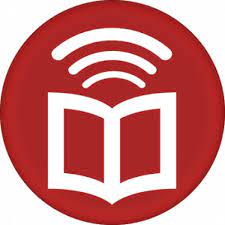 Het stond hoog op onze wenslijst en misschien ook op die van jou: boeken opzoeken en aanvragen in de Anderslezen-app, zonder langs Mijn Luisterpunt te passeren. En goed nieuws: sinds eind augustus is het zover! Als Daisy-online-lezer kan je nu alles binnen de Anderslezen-app regelen: boeken opzoeken, aanvragen en inleveren.Hoe werkt het? We leggen het je uit in een handig filmpje! De Leesjury 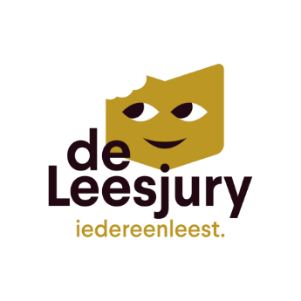 De leesjury, een leesclub voor kinderen en jongeren, gaat binnenkort van start. Je leest tussen september en april een aantal boeken en kiest je favoriete boek. Luisterpunt zet alle boeken van groep 2 tot en met 7 om naar Daisy, groteletterdruk en op vraag naar braille. Wil je graag deelnemen? Surf naar www.deleesjury.be én vraag de boeken van jouw leeftijdsgroep aan bij Luisterpunt.De Klinkende Klankenquiz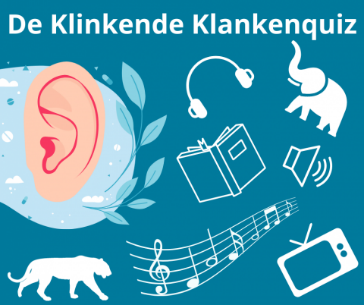 Heb jij onze Klinkende Klankenquiz al ingevuld? We dagen je uit in een speelse luisterquiz met 15 vragen over boeken, muziek, dieren, geluiden én twee special guests … Herken je de persoon aan zijn lach? Van waar komt dit deuntje? Wat is dat rare geluid? Surf naar www.luisterpuntbibliotheek.be/quizmee. 
Je kan de quiz invullen wanneer je wil. Veel plezier!KeuzelijstenEr zijn nieuwe keuzelijsten beschikbaar. Elke lijst bevat een selectie van 100 boeken.  Ze zijn ingedeeld per leeftijd: van 3-5 jaar, van 6-8 jaar, van 9-11 jaar en van 12-14 jaar, en zijn zowel beschikbaar voor Daisy-boeken als voor brailleboeken. Ze zijn gratis verkrijgbaar via e-mail, in Daisy en in braille. In gedrukte vorm kosten ze € 3 per lijst. Wil je een of meerdere lijsten, stuur dan een e-mail naar  info@luisterpuntbibliotheek.be of bel ons op het nummer 02 423 04 11.Bekroonde boekenNieuwe boekenDaisy-boeken.Van 0-2 jaarKathleen Amant.Anna en de zomer.Prentenboeken.Het is zomer! Het is lekker warm en de zon schijnt. Anna plukt kersen, speelt in de zandbak en in het zwembadje in de tuin.Speelduur: 0:06. Boeknummer: 29240.Kathleen Amant.Anna in de dierentuin.Prentenboeken.Anna gaat met papa een dagje naar de dierentuin. Wat is daar veel te zien!Speelduur: 0:06. Boeknummer: 29241.*Van 3-5 jaarJacques Maes.Henry.Prentenboeken.Henry heeft een mooi uitzicht, maar een kille kamer. Hij fleurt zijn kamer op met voorwerpen uit de natuur. Al snel volgt iedereen zijn voorbeeld. Maar kan je daar wel mee doorgaan? Of wordt de planeet dan onbewoonbaar?Speelduur: 0:04. Boeknummer: 29650.Edward Van de Vendel.Er lag een trommeltje in het gras.Prentenboeken.Sebas vindt een trommeltje dat ooit van Lientje was. Het bevat dierbare herinneringen uit een ver land. Het trommeltje heeft een lange reis gemaakt. Wie is de volgende die het trommeltje zal vinden?Speelduur: 0:04. Boeknummer: 29651.Lucinda Riley.Bram en het droomengeltje.Voorleesverhalen.Bram is net verhuisd van een flat in de stad naar het platteland. Dat is fijn, maar ook best spannend. 's Nachts hoort hij allerlei enge geluiden en heeft hij nare dromen. Als droomengeltje Lot dat hoort, komt ze in actie om Bram te helpen.Speelduur: 0:24. Boeknummer: 304346.Evelien Van Dort.Het jaar rond : feestelijke voorleesverhalen.Voorleesverhalen.Ruim zeventig verhaaltjes over Lucas (5) en Noor (6) die met hun ouders, oma en hond Roska in een dijkhuis bij de rivier wonen. Ze beleven van alles door het jaar heen, zoals een lampionnenoptocht, Koningsdag en de eerste schooldag na de vakantie.Speelduur: 8:19. Boeknummer: 304693.Ismail Aghzanay.Hallo allemaal! : het leukste voorleesboek door juffen en meesters.Voorleesverhalen.Lees een verhaal over een invalmeester die kan toveren of een juf met een groot geheim. Of over magische stiften waarmee alles wat je tekent écht wordt. Bundel met 25 verhalen geschreven door twintig leerkrachten.Speelduur: 3:23. Boeknummer: 304751.Guusje Nederhorst.De mooiste verhalen.Voorleesverhalen.Elf voorleesverhalen over de hondenvriendjes Woezel en Pip. Ze gaan samen wennen op school, ontdekken een wolf in de Tovertuin en een beestje-zonder-naam en ze ontmoeten het paard van de koningin.Speelduur: 0:48. Boeknummer: 304897.Gemma Merino.De draak die niet van vuur hield.Prentenboeken.Een draakje wil graag dat haar vader trots op haar is, net als op haar broertjes en zusjes. Maar ze kan niet vuurspuwen en vliegen lukt ook al niet. Als ze tijdens een vliegpoging in het water belandt, ontdekt ze waarom.Speelduur: 0:07. Boeknummer: 304962.*Van 6-8 jaarColas Gutman.Stinkhond is verliefd.Dierenverhalen.De lelijke, stinkende maar lieve en behulpzame Stinkhond is verliefd op Zonderpoeha. Helaas valt zij alleen op knappe poedels. Gelukkig krijgt Stinkhond hulp van zijn vriend Plattekat en vinden ze in de vuilnisbak een boek met geweldig tips.Speelduur: 0:43. Boeknummer: 29406.Alex Milway.Hotel Flamingo.Dierenverhalen.Julia erft een bijzonder hotel van haar tante: een dierenhotel. Maar het hotel is vreselijk vervallen en er zijn al drie jaar geen gasten geweest. Samen met de conciërge, Makkie de Maki, en meneer Beer, de portier, knapt ze het hotel op. Zal het een succes worden?Speelduur: 1:23. Boeknummer: 29411.Harmen Van Straaten.Superheld Jan en de gemene boeman.Humor.Bewerkte uitgave van Super Jan.Jan wil net zo sterk en dapper zijn als Superman. Dan hoeft hij niet meer bang te zijn voor pestkop Bartolomeus Lont en zijn vrienden Gluiperige Gerrit en Lelijke Lucie Lijm. Op zijn achtste verjaardag komt Jans wens uit.Speelduur: 1:34. Boeknummer: 29422.Harmen Van Straaten.Superheld Jan en het geniale kattenplan.Humor.Bewerkte uitgave van Super Jan : een echte held.Superheld Jan is bang dat hij zijn krachten kwijt zal raken. En dat terwijl een komeet de aarde dreigt te raken, een nest poesjes gered moet worden en de speeltuin met sluiten wordt bedreigd! Maar heeft Jan zijn superkracht wel nodig?Speelduur: 1:29. Boeknummer: 29423.Luc Embrechts.Pandora.Avonturenverhalen.De vijanden van Tess, Leila en Daan zijn ontsnapt uit de gevangenis. Als ze met school een excursie maken, vindt een explosie plaats op het Sint-Dymascollege. De drie vrienden vluchten naar Noord-Amerika. Kunnen ze Operatie Pandora verhinderen?Speelduur: 2:53. Boeknummer: 29474.Marjon Hoffman.De regels van Floor.Humor.Floor (ik-figuur) vindt dat kinderen zelf regels mogen maken. Zij heeft veertien regels verzonnen, waar een verhaaltje bij hoort.Speelduur: 1:31. Boeknummer: 29524.Bertrand Santini.Vakantie op het platteland.Humor.Hond Gurty (ik-persoon) gaat met vakantie naar het platteland met haar baasje Kasper. Gurty is blij om haar vriendinnetje Fleur weer te zien en ze maakt natuurlijk meteen weer ruzie met kat Billenkop. Gurty vertelt wat ze allemaal ruikt en ziet en meemaakt.Speelduur: 1:33. Boeknummer: 29529.Guy Bass.Meneer Sleutelbeen en de wonderlijke Wauw.Fantasieverhalen.Skelet Meneer Sleutelbeen is een OF: een Ondenkbeeldige Fantasievriend. Hij vertelt over Ben (10) die woont op het eiland Grutje en geen vrienden heeft. Behalve zijn fantasievriendje, de Wauw. Dat is een lief monstertje, dat ineens echt bestaat. Wat nu?Speelduur: 2:26. Boeknummer: 29605.Nicolle Christiaanse.Mijn pony is mijn vriend.Paardenverhalen.Evi helpt haar buurvrouw Ina graag op de manege met moeilijke paarden. Op een dag komt Belle met haar pony Caspar naar de manege. Caspar slaat soms zomaar op hol en de moeder van Belle vindt het veel te gevaarlijk worden.Speelduur: 2:23. Boeknummer: 29607.Alex Milway.Verhitte vakantie.Dierenverhalen.Hotel Flamingo is bijna volgeboekt. Ook het koninklijke pinguï̈nechtpaar komt logeren. Anna en haar medewerkers krijgen een lange lijst met eisen. Maar de voorbereidingen worden ernstig in de war gestuurd. Gaat het Anna lukken het echtpaar op gepaste wijze te ontvangen?Speelduur: 1:49. Boeknummer: 29618.Harmen Van Straaten.Superheld Jan en het raadsel van de verdwijnman.Humor.Bewerkte uitgave van Super Jan en het geheim van meneer Stromboli.Wie zit er achter de diefstallen van goud en sieraden in de stad? En waarom doet buurvrouw Stromboli toch zo raar? Jan probeert met zijn vrienden de onzichtbare juwelendief te ontmaskeren. Maar nu hij zijn superkracht heeft ingeruild, is hij niet langer Superheld Jan. Of toch wel?Speelduur: 1:54. Boeknummer: 29628.Reine De Pelseneer.Frank en Stijn.Humor.Frank (ik-persoon) en Stijn zijn tweelingbroers. Ze wonen met hun ouders in een oud kasteel. Iedereen vindt hen maar raar. Voor het halloweenfeest op school bedenken ze een superplan om indruk te maken op hun klasgenoten.Speelduur: 1:35. Boeknummer: 29643.Katrien Vandewoude.Mie Raat.Avonturenverhalen.Mie Raat is piraat. Ze is voor niets bang. Ze wil buit! Dus gaat ze op reis. Maar vindt ze wel buit? Of komt ze met iets anders terug?Speelduur: 0:55. Boeknummer: 29648.Stefan Boonen.Dat met Leo.Avonturenverhalen.Op een dag is Leo er niet. Niemand herkent hem. En niemand lijkt hem te missen. Leo moet op zoek naar zichzelf. Komt dat rare gevoel in zijn borst doordat hij zijn papa mist? Gelukkig wil Max Halters, ex-stuntman, hem helpen.Speelduur: 0:52. Boeknummer: 29649.Mo Willems.Luister naar mijn trompet!Eerste leesboekjes.Biggie speelt trots op haar nieuwe trompet voor haar beste vriend, olifant Olaf. Ze is heel benieuwd wat hij ervan vindt. Maar het klinkt afschuwelijk! Moet Olaf dat eerlijk aan Biggie vertellen?Speelduur: 0:05. Boeknummer: 29652.Isabelle Gielen.De tuin achter de muur.Ingelezen door de auteur. Achter een hoge muur is een grote verwilderde tuin. Rik en Noor klimmen over de muur en gaan er stiekem spelen. Tussen de struiken ontdekken ze een grot met een dak van takken en bladeren: een rovershol! Daar kunnen ze hun schatkist bewaren. Maar op een dag is de kist verdwenen. En in hun rovershol ligt een schatkaart…Speelduur: 1:50. Boeknummer: 29737.Oliver Jeffers.Het fortuin van Fausto : een fabel verbeeld.Prentenboeken.Fausto gelooft dat alles in de wereld van hem is. Hij vertelt dat aan de bloem, de boom, het schaap en het meer. Het meer en ook de berg protesteren even maar buigen toch voor Fausto. Daarna gaat hij het aan de zee vertellen. Hoe zal die reageren op Fausto's hebzucht?Speelduur: 0:08. Boeknummer: 29746.Maranke Rinck.Bob Popcorn.Humor.Ellis eet graag popcorn uit de magnetron. Op een dag poft een van de maiskorrels niet tot popcorn. De korrel poft tot een boos mannetje. Hij heet Bob. Ellis wil niet dat iemand hem ziet. Maar het valt niet mee om Bob te verstoppen.Speelduur: 0:56. Boeknummer: 29829.Kamiel De Bruyne.Er was misschien eens : 20 verhalen die waargebeurd zijn. Of niet?Heeft een ridder de friet uitgevonden? En was er een poes die postbode werd? Bedenk of dit echt gebeurd is of niet! Daarna vind je het antwoord, met feiten en leuke weetjes.Speelduur: 1:32. Boeknummer: 29831.Pim Lammers.Hoe beroof je een bank?Avonturenverhalen.Max, Lotte en Bo hebben veel geld nodig. Ze willen de zwartvoetbunzing redden. Dat dier is bijna uitgestorven. Pestkop Joris wil helpen bij hun plan om een bank te beroven. Hoe weet Joris zo goed hoe dat moet?Speelduur: 0:44. Boeknummer: 29832.Edward Van de Vendel.Miss Eenhoorn.Fantasieverhalen.Ayla wil meedoen met de Miss Eenhoornverkiezing. Maar de jury laat haar niet eens haar lied afmaken. Alleen maar omdat ze een zebra is. Ook andere dieren mogen niet meedoen. Dat is niet eerlijk!Speelduur: 0:44. Boeknummer: 29833.Ulf Stark.Hoe ik de vissen leerde vliegen.Opa vindt Ulf (ik-persoon) lui en daarom moet hij opa’s slaafje zijn. Na een dag hard werken komt andere opa op bezoek. Hij wil ook graag een slaafje.Speelduur: 0:21. Boeknummer: 29834.Anke Kranendonk.Dief in de straat!Jan ligt op de bank. Hij kijkt tv. Maar wat is er toch aan de hand? De taart van buurvrouw Roos is weg. En ook de gehaktballen van buurman Mo en de pannenkoeken van buurman Mees.Speelduur: 0:17. Boeknummer: 29836.Joukje Akveld.Olle wist zeker dat hij geen bril nodig had.Prentenboeken.Varkentje Olle heeft zijn eigen avontuurlijke kijk op de wereld. In plaats van koeien ziet hij grazende bizons, saaie auto's veranderen in een bonte circusstoet en een gewone boot wordt een piratenschip. Wanneer de juf hem een oogtest laat doen, ziet hij geen gewone letters.Speelduur: 0:14. Boeknummer: 29869.Stefan Boonen.Een dag in de kou.Eerste leesboekjes.Het is een koude dag in Veer. Moon rijdt met haar kar door het dorp. Ze helpt alle mensen die ze ziet.Speelduur: 0:32. Boeknummer: 29875.Cécile Roumiguière.Ezelsvel.Sprookjes.Als de koningin sterft, hangt er een vreselijk lot boven het hoofd van de prinses. De koning wil met zijn dochter trouwen! Met hulp van haar peettante probeert ze hier onderuit te komen. Hervertelling van het sprookje.Speelduur: 1:23. Boeknummer: 29880.Geronimo Stilton.De roof van het gouden boek.Avonturenverhalen.Opa Wervelwind vraagt aan Geronimo om een nieuwe Fantasia te schrijven. Als het boek af is, wordt Geronimo's laptop gestolen.Speelduur: 1:41. Boeknummer: 29882.Nico De Braeckeleer.De babypoesjes.Dierenverhalen.Cato (10, ik-persoon) is een kattenmeisje: ze kan zichzelf in een kat veranderen en ze kan met dieren praten. Als de drie kittens van raskat Noortje gestolen worden, gaat ze samen met haar hond Harko op zoek naar de dief.Speelduur: 2:55. Boeknummer: 30099.Colas Gutman.Vrolijk kerstfeest!Kerstmis.Stinkhond en Plattekat gaan op zoek naar een warm huis met lieve baasjes om samen Kerstmis mee te vieren. Maar hun plan pakt anders uit en ze belanden als koopwaar op een kleedje op de rommelmarkt.Speelduur: 0:32. Boeknummer: 30100.Karen Leten.Dier vrienden : een boek vol beestige duo's.Wist je dat een raaf en wolf samen jagen? En dat een mier een bladluis melkt? Ontdek welke dieren elkaar helpen en zo bijzondere vriendschappen hebben.Speelduur: 0:30. Boeknummer: 30105.Janneke Schotveld.Rotkat.Avonturenverhalen.De straatkat Rotkat en de meeuw Mohammed zijn vrienden. Dat was niet altijd zo, want Rotkat heeft het neefje van Mohammed opgegeten. Toen heeft Mohammed bij Rotkat een oog uitgepikt. Nu draagt Rotkat een ooglapje. Samen beleven Rotkat en Mohammed spannende avonturen op straat.Speelduur: 0:25. Boeknummer: 30109.Sala Felicita.Een huis vol lekkers : 15 recepten om samen van te smullen.Prentenboeken. Het ruikt lekker in de Granaatappelstraat nr. 10, waar elke bewoner een heerlijk gerecht maakt. Meneer Singh maakt dahl met kokosmelk, en Matilda maakt een heerlijk aardbeicrumble, enz.Speelduur: 0:22. Boeknummer: 30115.Geronimo Stilton.Missie Piraat.Avonturenverhalen.Geronimo schiet professor Wanrok te hulp. Ze gebruiken de tijdmachine om een aapje terug te brengen naar het eiland Mauritius in de zeventiende eeuw. Maar dan crasht de tijdmachine en belanden ze tussen de gevaarlijke piraten.Speelduur: 3:58. Boeknummer: 30232.Maranke Rinck.De popcorn spion.Humor.Ellis deelt op school stiekem popcorn uit in de klas. Als niemand haar maar verraadt! Popcornmannetje Bob, haar geheime vriend, zoekt uit wat Ellis’ klasgenoten en de leerkrachten van plan zijn.Speelduur: 1:36. Boeknummer: 30245.Janneke Schotveld.Avonturen van de dappere ridster.Voorleesverhalen. Twaalf verhalen over de dappere ridster. Op haar fiets racet ze door de stad om anderen te helpen. Niet met spierballen, maar met moed en verstand. Ze brengt de verliefde bakker en fietsenmaker bij elkaar, helpt een gepest meisje en brengt een ontsnapte leeuw terug.Speelduur: 2:14. Boeknummer: 304081.Tim Hogenbosch.Tim de kleine boswachter.Kortverhalen.Tim is gek op het bos en weet bijna net zo veel over de natuur als zijn vader, die boswachter is. Maar ook Tims nieuwe vriendin Tippi weet veel over het bos. Samen beleven ze veel avonturen, ook met kauwtje Hansje, Tims onafscheidelijke vriend.Speelduur: 1:42. Boeknummer: 304092.Fred Diks.Voetbal is voor iedereen.Sportverhalen.Wie wordt Jeugdsporter van het jaar? Koen en Aukje hopen dat zij het worden. Ondertussen maakt Aukje zich zorgen over haar buurjongen Omar, een Syrische vluchteling. Zijn ouders hebben geen geld om lid te worden van de voetbalclub.Speelduur: 1:01. Boeknummer: 304145.Olav Mol.De Grand Prix.Sportverhalen.Sam (8, ik-persoon) ziet op tv hoe de 18-jarige Bas Vandamme een belangrijke racewedstrijd wint. Sam weet het zeker: hij wil ook racecoureur worden. Hij is nog te jong, maar hij leert wel goed karten. En als de Grand Prix naar Nederland komt, wil Sam daar natuurlijk heen!Speelduur: 3:01. Boeknummer: 304172.Carry Slee.Juf Braaksel en de geniale ontsnapping.Avonturenverhalen.Juf Braaksel blijft valse plannen maken om de leerlingen te dwarsbomen. Ondertussen ontdekt Thijs een familiegeheim en willen twee zogenaamde vriendinnen van juf Braaksel Thijs ontvoeren, om die nare juf achter de tralies te krijgen. Dit loopt al gauw uit de hand. Kan Lotte Thijs redden?Speelduur: 6:58. Boeknummer: 304249.Paul Van Loon.De drakenberg.Griezelverhalen.Dolfje mag met Leo, Timmie en zijn ouders mee naar Japan! Voor Opa weerwolf moet hij een pakketje afgeven bij zijn oude vriend Hokusai. In Japan ziet Dolfje overal vreemde wezens, de Yokai. Van Hokusai hoort hij over de Kitsune, magische wijze vossen, die heel gevaarlijk kunnen zijn.Speelduur: 2:52. Boeknummer: 304262.Sophy Henn.Winter & wonder.Humor.In de stad wordt een talentenjacht gehouden. Jet (bijna 8, ik-persoon) en haar vrienden willen heel graag meedoen. Maar Oma Knetter, de bijzondere oma van Jet, lijkt met haar vriend Bobby Warelief de show te willen stelen. Er zit voor Jet niets anders op dan een Oma Knetter-streek uit te halen.Speelduur: 1:10. Boeknummer: 304419.Mirjam Oldenhave.De husselrace.De voorleeswedstrijd is enkel voor groep 7 en 8. Dus mag Sammy uit groep 6B jammer genoeg niet meedoen. Maar dan hebben ze op de dag van de finale Sammy toch ineens nodig, hoe zit dat?Speelduur: 1:51. Boeknummer: 304325.Frida Nilsson.Mijn moeder is een gorilla (en wat dan nog).Fantasieverhalen.Jonna (9, ik-persoon) woont al heel lang in een kindertehuis. Tot ze op een dag, tot haar grote schrik, wordt geadopteerd door een gorilla. Haar nieuwe huis is een leegstaande fabriek waar Gorilla een ijzerhandel heeft. Is het eigenlijk wel zo erg om Gorilla als moeder te hebben?Speelduur: 3:36. Boeknummer: 304353.Gerard Van Gemert.Ragnar en de walrus.Avonturenverhalen.Ragnar en zijn beste vriend Leif verstoppen zich aan boord van het Vikingschip van Ragnars vader. Ragnar wil mee op een echte plundertocht. Maar dan ontdekt hij dat roven en jagen niets voor hem zijn. Hij wil niet dat de moeder van de kleine walrus wordt doodgemaakt.Speelduur: 1:10. Boeknummer: 304383.Hanneke De Zoete.De zoete zusjes vieren Sinterklaas.Sinterklaas.De Zoete Zusjes Saar (9) en Janna (6) hebben veel zin in het Sinterklaasfeest. Op school doen ze pietengym, thuis mogen ze hun schoen zetten, bakken ze pepernoten en maken ze verlanglijstjes. Tien korte (voorlees)verhalen met kleurenillustraties.Speelduur: 2:02. Boeknummer: 304384.Tom Fletcher.De braniebende.Avonturenverhalen.In het plaatsje Bizar, waar Frenkie net naartoe is verhuisd, gebeuren vreemde dingen. Na een mysterieuze storm vol knalgroene bliksemflitsen blijken Frenkies klasgenoten ineens over bijzondere krachten te beschikken. Dat lijkt cool, maar Frenkie weet zeker dat er gevaar op de loer ligt.Speelduur: 5:20. Boeknummer: 304398.Gerard Van Gemert.Snelle Bliksem en de bizon.Avonturenverhalen.Snelle Bliksem wil mee op jacht met de indianen van haar stam. Maar haar vader, opperhoofd Sterke Eik, vindt haar nog te jong. Als ze besluit toch achter de jagers aan te gaan, komt ze in de problemen.Speelduur: 1:10. Boeknummer: 304455.Angelique Van Dam.Het geheim van de wifi.Sarah gaat met haar ouders een weekend naar een camping in een klein dorp. De camping heeft geen wifi! Sarah is bang dat haar vriendinnen boos zullen worden omdat ze niet post op Instagram. Op de camping ontmoet ze Gijs. Kan hij haar helpen?Speelduur: 1:30. Boeknummer: 304831.Harmen Van Straaten.De grote ontsnapping.Humor.Als zijn baasjes op vakantie gaan, mag speurhond Top Bob naar een vakantiepretpark voor honden. Maar hij vindt het eerder een strafkamp. Dan komen ook zijn hondenvrienden logeren. Is dat toeval, of is er meer aan de hand?Speelduur: 0:47. Boeknummer: 304853.Paul Van Loon.Weerwolfraket.Griezelverhalen.Dolfjes neef Leo heeft een ruimteraket gebouwd. Leo zegt dat je ermee naar de maan kunt reizen. Dolfje en Noura denken dat Leo een grap maakt. Maar als ze instappen, vliegen ze ineens door de lucht. Ze belanden op een vreemde plek. Zijn ze op de maan?Speelduur: 0:55. Boeknummer: 304866.Janneke Schotveld.Superjuffie in Australië.Humor.kerstvakantie gaat juf Josje met Hakim op huwelijksreis naar Australië. Ze helpen in een noodopvang voor koala's die tijdens de bosbranden gewond zijn geraakt. Door haar speciale gave kan juf Josje nog meer bijzondere dieren redden.Speelduur: 3:43. Boeknummer: 304896.Ody Neisingh.Mama is minister-president.Detectives.De moeder van Adam (9) is de allereerste vrouwelijke minister-president. Daarom mag de hele klas op bezoek komen in het Torentje. Tijdens hun bezoek stormt minister Flappermuis binnen vanwege een noodgeval: het internet is overal platgelegd door een hacker! Spannend verhaal met eenvoudige informatie over politiek.Speelduur: 1:16. Boeknummer: 304913.Mirjam Mous.Pas op voor de fluistervaar!.Avonturenverhalen.Meneer Stoffels vraagt Danielle om op zijn fluistervaar te passen, terwijl hij een veilige plek voor de vogel gaat zoeken. Maar dan ontsnapt de vogel en moet Danielle een oplossing bedenken.Speelduur: 3:35. Boeknummer: 304914.Erhard Dietl.De Smoezels in Dinoland.Fantasieverhalen.De Smoezelkinderen worden met een tijdmachine naar de prehistorie gestuurd. Daar vinden ze een minidino die zijn moeder kwijt is. Kunnen de Smoezelkinderen de dino helpen zijn moeder te vinden voordat professor Proos Sekko hen terughaalt?Speelduur: 1:37. Boeknummer: 304915.Simon Van der Geest.Wie doet er mee met de zombie-race?Avonturenverhalen.De vaders van Ferrie (ik-persoon) worden misschien ontslagen als tuinmannen op het landgoed. Dan moet Ferrie verhuizen! Ferrie en Ramon (ik-persoon) gaan op onderzoek uit. Waarom wordt de tuin steeds vernield? Zijn er echt mollen, of zijn het soms andere, veel gevaarlijker wezens?Speelduur: 1:28. Boeknummer: 304923.Alan MacDonald.Oscar en de grote hondvoering.Humor.Sams vader wil een eethuis aan het strand beginnen. Hij wil er alleen maar toast verkopen. Sam die gaat op onderzoek uit naar de verdwenen honden.Speelduur: 2:01. Boeknummer: 304925.Kaye Umansky.Heksenweek.Humor.Elsie mag van heks Magenta Spits een weekje op haar toren in het bos passen. Maar als Elsie daar logeert, kloppen er allerlei vreemde figuren aan de deur. En er wordt een doos met toverspullen bezorgd. Gelukkig krijgt ze hulp van een pratende kraai en een zwerfhond.Speelduur: 2:15. Boeknummer: 304929.Tjibbe Veldkamp.De grap van boef-baard.Eerste leesboekjes.Boef is een piraat. Maar Agent doet de was. Hij heeft geen tijd. Dan rent Boef weg. Dat mag niet! Pakt Agent Boef? Of is Boef te snel?Speelduur: 0:19. Boeknummer: 304935.Andre Kuipers.3, 2, 1, go!Avonturenverhalen.André mag naar de school waar je leert hoe je astronaut wordt. Hij maakt zelfs kans om echt de ruimte in te gaan. Maar eerst leert hij van alles over raketten en het leven in de ruimte. Zal hij zijn diploma halen? Verhaal met veel weetjes over ruimtevaart.Speelduur: 0:59. Boeknummer: 304955.Sophie Kinsella.Een heel bijzondere toverstaf.Fantasieverhalen.Ella's moeder lijkt een gewone moeder, maar ze is een fee. Alleen gaan haar tovertrucs vaak helemaal verkeerd. Gelukkig let Ella altijd goed op als mama toverles krijgt van Fenella op de computer. Vaak kan Ella alles weer in orde maken.Speelduur: 1:03. Boeknummer: 304966.Sjoerd Kuyper.Maantje.Fantasieverhalen.Maantje vindt een baby-eekhoorn. Ze is meteen dol op het diertje, maar weet niet goed hoe ze het moet verzorgen. Daarom brengt ze Dori naar de eekhoornopvang. Maantje besluit Dori te schrijven. Het wordt een sprookjesverhaal. Zal Dori het mooi vinden?Speelduur: 1:28. Boeknummer: 305003.*Van 9-11 jaarSofie Leyts.Jozefien Wachters en de strijd om altijd.Fantasieverhalen.Jozefien (12, ik-persoon) maakt op haar nieuwe school, het Instituut voor Bijzonder Talentvolle Kinderen, bizarre dingen mee: de scheikundelerares lijkt te zijn opgelost in een kuip en ’s nachts verschijnt een pratende minirobot naast haar bed. Jozefien lijkt samen met zes anderen te zijn uitverkoren voor een speciale opdracht.Speelduur: 10:08. Boeknummer: 29644.Andy Griffiths.De waanzinnige boomhut van 130 verdiepingen.Humor.Andy en Terry wonen in een boomhut met 130 verdiepingen, als ze worden ontvoerd naar een andere planeet. Daar moeten ze het opnemen tegen een modderslurpende moeraspad.Speelduur: 1:34. Boeknummer: 29237.Alice Pantermüller.Chaos op de filmset!Humor.Lotte (ik-figuur) gaat samen met haar beste vriendin Chloë op zoek naar een hobby. Ze proberen kunstschaatsen en goochelen. Maar dan komt er een filmploeg in de buurt filmen.Speelduur: 1:14 Boeknummer: 29259.Alice Pantermüller.Wat een beestenboel!Humor.Lotte Wirwar (10, ik-figuur) wil een huisdier en verzint van alles om dat voor elkaar te krijgen.Speelduur: 1:47. Boeknummer: 29260.Gerard Van Gemert.Buitenspelval.Sportverhalen.Storm krijgt de schuld als de portemonnee van een teamgenoot is verdwenen. Hij wordt uit Kick '69 gezet. Stijn is boos en verlaat ook de club. Samen sluiten ze zich aan bij Rapitas.Speelduur: 4:01. Boeknummer: 29262.Thomas Taylor.Het geheim van Gargantis.Avonturenverhalen.Het vissersdorpje Owee aan Zee wordt geteisterd door hevig noodweer. Volgens de vissers is Gargantis wakker, maar wat voor magisch monster is dat dan? Herbert Citroen (12, ik-persoon), de 'gevonden-voorwerper' van Grand Hotel Nautilus, gaat met Violet op onderzoek uit.Speelduur: 7:47. Boeknummer: 29418.Michael Reefs.Het mysterie van de gouden feniks.Avonturenverhalen.De Tempeljagers en hun tante Lara gaan in China op zoek naar de geheime bergstad Xi’Bao. Onderweg ontmoeten ze twee Chinese spionnen, die Lara nodig hebben om de legendarische Perzik van Onsterfelijkheid te vinden. Kunnen de Tempeljagers het tegen hen opnemen?Speelduur: 6:17. Boeknummer: 29479.Barbara Rottiers.De H van Humboldt.Lees van alles over het leven van wetenschapper, uitvinder en avonturier Alexander von Humboldt (Berlijn, 1769-1859). Hij wist veel van de natuur en het klimaat en zag toen al dat alles in de natuur met elkaar samenhangt.Speelduur: 2:00. Boeknummer: 29480.Derek Harvey.Waarom? : de grote dierenencyclopedie : duidelijke antwoorden op vragen van kinderen.Wat zit er in kamelenbulten? Waarom bevriezen pinguïns niet? Waarom krijgen spechten geen hoofdpijn? Veel weetjes over dieren en met quizvragen.Speelduur: 2:35. Boeknummer: 29756.Gerard Van Gemert.Vlammend schot.Sportverhalen.Storm redt een kind uit een huis dat in brand staat. Maar dan worden Storm en Stijn ervan beschuldigd de brand zelf te hebben aangestoken.Speelduur: 4:23. Boeknummer: 29779.Jessica Townsend.Spookpokken : de jacht op Morrigan Crow.Fantasy.Deel 3 in de reeks Nevermoor. Morrigan (13) moet haar Wondersmid-krachten zien te beheersen. Ondertussen zijn veel Wondieren besmet door een agressief virus, dat ze verandert in hersenloze, boosaardige wezens. Om het virus uit te bannnen, moet Morrigan een lastige keuze maken.Speelduur: 15:58. Boeknummer: 29800.Geert Klaasen.De laatste vuurtorenwachter.Fantasieverhalen.Finn kan ontwaken in Dromenland, een rijk waar hij een heldhaftige ridder is. Samen met zijn vrienden probeert hij de verdwenen prinses Sirocco op te sporen en de kwaadaardige Zandman te stoppen.Speelduur: 4:07. Boeknummer: 29819.Tamara Degol.Een worteltje dat de wereld veranderde.Sciencefiction.De aarde is vernietigd door oorlogen, kernbommen en ziekten. Wie het heeft overleefd, leeft onder de grond, zoals Noam. Hij droomt ervan om ooit weer een blauwe lucht te zien, maar dat zal nooit meer gebeuren. Of toch?Speelduur: 0:55. Boeknummer: 29851.Griet Lemmens.Scheepsjongens gezocht.Historische verhalen.Per doolt graag rond op de scheepswerf waar zijn vader en broer werken aan de Vasa. Op een dag komt de koning langs en zal het schip worden ingezet als oorlogsschip. Pers broer wil graag mee aan boord, maar volgens een vriend doet hij dat beter niet: het schip is niet geschikt als oorlogsschip en er kunnen erge dingen mee gebeuren...Speelduur: 0:50. Boeknummer: 29853.Hetty Van Aar.Het geheim van Yelien.Chicklit.Het leven van Yelien is ineens een stuk ingewikkelder. Haar vader lijkt vreemd te gaan, ze is net als haar beste vriendin verliefd op Emiel en ze moet repeteren voor de musical op school.Speelduur: 3:30. Boeknummer: 29867.Tim Collins.Het dagboek van Nurdius Maximus in Griekenland.Humor.Deel 7 in de reeks Het dagboek van Nurdius Maximus. Nurdius (13, ik-persoon) gaat met zijn ouders naar Griekenland. Hij wil graag net zo’n held worden als de beroemde Griekse helden Hercules en Odysseus. Zal hij in hun voetsporen kunnen treden?Speelduur: 2:21. Boeknummer: 29871.Benjamin Read.De brief om middernacht.Fantasy.Als op een dag de ouders van Emily (11) zijn verdwenen, gaat ze naar hen op zoek. Ze komt terecht in geheime magische wereld in hartje Londen, waar het altijd middernacht is. Zal ze haar ouders vinden?Speelduur: 8:47. Boeknummer: 29872.Marc De Bel.De bezemstaf van de Belleheks.Avonturenverhalen.Nelle (10, ik-persoon) wordt geplaagd door nachtmerries over heksenvervolgingen. Als ze samen met Blinker meedoet met een dropping verdwalen ze ’s nachts in het bos en worden de nachtmerries van Nelle werkelijkheid.Speelduur: 2:50. Boeknummer: 29877.Karen Dierickx.De wondere historie van Judocus Vijd en het Lam Gods.Historische verhalen.Iedereen kent het Lam Gods, maar wie is Judocus Vijd? Karen Dierickx en Inge Misschaert doken in de archieven van dit wereldberoemde kunstwerk en kwamen terug met het wonderlijke verhaal van Joos Vijd, de opdrachtgever van dit schilderij van Hubert en Jan van Eyck. In verschillende hoofdstukken wordt aan de hand van elementen op het veelluik teruggeblikt op de jeugdjaren en het leven van de Beverse edelman Joos Vijd.Speelduur: 2:15. Boeknummer: 29878.Elize Broeren.Ontsnapt!Avonturenverhalen.De oma van Gitte woont sinds kort in een woonzorgcentrum. Gitte schrikt dan ook als ze oma plots op straat aantreft. Ze is ontsnapt en wil graag naar haar oude huis. Gitte besluit haar te helpen. Maar kunnen ze uit de buurt blijven van haar mama en tante, die ook op zoek zijn naar oma?Speelduur: 0:44. Boeknummer: 29949.Marlies Winnepenninckx.Een bibliotheek zonder boeken.Avonturenverhalen.Thomas en Margo zijn naar Zevenhaven verhuisd, een geheimzinnig dorpje aan zee. Niemand is er aardig en er is een bibliotheek zonder boeken! Als plots de nieuwe buren verdwijnen en er ineens weer boeken in de bibliotheek blijken te staan, ruiken Thomas en Margo onraad…Speelduur: 0:46. Boeknummer: 29950.C.S. Lewis.Het neefje van de tovenaar.Fantasy.Deel 1 in de reeks De kronieken van Narnia. Twee kinderen komen door toedoen van een oom/tovenaar terecht in verschillende werelden.Speelduur: 5:11. Boeknummer: 29962.C.S. Lewis.Het paard en de jongen.Fantasy.Deel 3 in de reeks De kronieken van Narnia. Het is een grote verrassing voor Shasta om te ontdekken dat hij niet de zoon is van Arshiesh de Visser. Dan ontmoet hij Brie, het sprekende paard. Samen met Brie komt hij terecht in avonturen die hij zich zelf in zijn dromen niet had kunnen indenken. Samen vluchten ze uit het slechte land Calormen naar het veilige en gelukkige land Narnia.Speelduur: 7:02. Boeknummer: 29961.C.S. Lewis.De reis van het drakenschip.Fantasy.Deel 5 in de reeks De kronieken van Narnia. Lucy, Edmund en hun neefje Eustaas beleven allerlei spannende en geheimzinnige avonturen in het land Narnia, wanneer ze op zoek zijn naar de verloren vrienden van koning Caspians vader.Speelduur: 6:34. Boeknummer: 29960.Gerlinde De Bruycker.De appelflop.Humor.De familie Flaps verkoopt al eeuwen heerlijke appelflappen in het dorpje Zoetendaal. Maar dan komt de familie Bolleboos er wonen. Zij verkopen oliebollen! Een hevige strijd barst los. Maar intussen maken Pommelientje Flaps en Bicky Bolleboos hun eigen plan.Speelduur: 5:28. Boeknummer: 30081.Nadja Van Sever.De rode ballon.Sem had het liefst een babybroertje gehad, maar hij krijgt een zusje. Ze blijkt ernstig ziek te zijn en wordt dood geboren. Verhaal deels verteld door de baby (ik-persoon), ook na haar overlijden, met informatie over doodgeboorte en rouwproces bij het overlijden van een kind.Speelduur: 3:11. Boeknummer: 30089.Luc Descamps.Frambozenhoofd en bosbessenjam.Evert (11) heeft veel puisten waardoor zijn klasgenoten niet met hem willen omgaan. Dan komt er een nieuw meisje in de klas: Anastasia. Ook zij heeft een probleem. De twee sluiten al snel vriendschap.Speelduur: 2:10. Boeknummer: 30102.Gerard Van Gemert.De finale.Sportverhalen.De voetballers Storm en Stijn mogen met Oranje meedoen met de finale van het WK. Maar na een ongelukje is Stijns plek opeens onzeker. Bovendien vraagt een jongen hulp voor zijn ernstig zieke vader. En wat gaan beide jongens doen na het WK?Speelduur: 4:51. Boeknummer: 30106.Nico De Braeckeleer.Voetbalvrienden.Sportverhalen.Enzo (11) moet verhuizen naar de andere kant van het land. Hij heeft eerst geen zin meer in voetballen. Dat verandert als hij Skipp en Linne van voetbalclub Soccer City leert kennen. Maar als hun mascotte wordt gestolen, krijgt Enzo daar de schuld van!Speelduur: 2:25. Boeknummer: 30107.Martine Kamphuis.Het geheim van tante Joke.Dierenverhalen.Hilde gaat logeren bij haar tante Joke. Die gedraagt zich wel een beetje vreemd. Zou het iets te maken hebben met de muizenbroers die zich in tante Jokes keuken verschuilen?Speelduur: 0:54. Boeknummer: 30111.Pieter Gaudesaboos.Klein verhaal met een hart.Een aanstaande moeder vertelt over het kindje in haar buik. Ze is bang dat ze er niet goed voor kan zorgen. Ze praat tegen het kindje over de moeilijke beslissing om het af te staan voor adoptie.Speelduur: 0:08. Boeknummer: 30114.Trudi Trueit.Het Nebula-mysterie.Avonturenverhalen.Cruz (12) wordt toegelaten tot de Explorer Academy, een bijzondere opleiding voor explorers die de wereld willen verbeteren. Hij krijgt speciale trainingen om zich voor te bereiden op een scheepsexpeditie. Maar dan zorgen een geheim rond zijn overleden moeder en een onbekende stalker voor problemen.Speelduur: 7:16. Boeknummer: 30185.Trudi Trueit.De dubbele helix.Avonturenverhalen.Cruz (12) gaat, samen met zijn vrienden van de Explorer Academy, op zoek naar de ontbrekende stukjes van de puzzel die zijn moeder heeft achtergelaten. Maar er dreigt gevaar als Nebula hem wil stoppen.Speelduur: 9:03. Boeknummer: 30187.Trudi Trueit.De veer van de valk.Avonturenverhalen.Cruz (12) wordt op de Explorer Academy opgeleid tot onderzoeker. Voor een speciale opdracht reist hij met zijn vrienden naar Spitsbergen. Cruz weet niet dat hij vijanden heeft die uit zijn op het dagboek van zijn overleden moeder. En deze vijanden deinzen nergens voor terug.Speelduur: 7:22. Boeknummer: 30188.Robert Van Dijk.Vrijdag kom ik weer thuis.Avonturenverhalen.Esi (9, ik-persoon) wil haar moeder graag gelukkig maken. Daarom wil ze stiekem naar Ghana reizen, om een nieuwe man voor mama te zoeken. Eentje die net zo knap is als Esis overleden vader Kabena. Maar alles gaat anders dan Esi had bedacht.Speelduur: 1:59. Boeknummer: 304082.M.G. Leonard.De juwelendief.Detectives.Alex (11) moet met zijn oom mee op een saaie treinreis door Engeland. Het wordt onverwacht een spannende tocht als hij een verstekeling ontdekt, Lenny. Dan wordt een kostbaar juweel gestolen en wordt Lenny verdacht. Alex is vastbesloten zijn vriendin te helpen en de echte dader te ontmaskeren.Speelduur: 6:11. Boeknummer: 304083.Anna Ruhe.Het toernooi van de parfumeurs.Avonturenverhalen.Elodie de Richemont heeft de strijd met Lucie (13, ik-persoon) en haar geurenapotheek nog niet opgegeven. Ze organiseert een toernooi voor parfumeurs, waaraan Lucie in vermomming deelneemt. Tijdens het toernooi wordt op leven en dood gevochten met geuren.Speelduur: 7:53. Boeknummer: 304090.Tiny Fisscher.Mijn jaar in een tent.Zwaan (12, ik-persoon) wil zich, net als haar school, inzetten voor kinderen in vluchtelingenkampen. Als challenge kiest ze ervoor om buiten in een tent te slapen. Dat valt niet mee, want Zwaan is gauw bang. Hoeveel geld kan ze in een week ophalen, en ook haar angsten overwinnen?Speelduur: 6:10. Boeknummer: 304097.Nienke Berends.Aaf gaat ondergronds.Aaf ontdekt dat ze via een luik in de vloer onder de huizen in de straat kan komen. Samen met Tom gaat ze op onderzoek. In het laatste huis van de rij ontdekken ze iets spannends.Speelduur: 2:13. Boeknummer: 304099.Edward Van de Vendel.Het bamboemeisje.Sprookjes.Een oude bamboesnijder vindt een heel klein meisje tussen het bamboe. Samen met zijn vrouw, de jurkenmaakster, voedt hij haar op alsof het hun eigen kind is. Als Jie oud genoeg is om te trouwen, blijkt zij een groot geheim te hebben. Verhaal met veel kleurentekeningen in waterverf gebaseerd op een oud Japans volksverhaal.Speelduur: 1:31. Boeknummer: 304122.Marianne Van der Wal.De Torenclub en het geheim van de grafheuvel.Avonturenverhalen. Joost (12) en Karlijn ontdekken in de bossen een grafheuvel en een ondergronds gangenstelsel. Volgens oude verhalen ligt daar een schat.Speelduur: 6:11. Boeknummer: 304140.Erin Hunter.Donderwolken.Dierenverhalen. Donder blijft zijn moeder vragen naar zijn onbekende vader. Als Donder tijdens een grote heidebrand veel katten het leven redt, staat hij ineens tegenover zijn vader. Heldere Hemel probeert zijn zoon over te halen zich bij hem aan te sluiten. Of blijft Donder loyaal aan het kamp van Grote Schaduw?Speelduur: 9:47. Boeknummer: 304187.Isabelle Quinn.Paniek in sprookjesland.Avonturenverhalen.Twan (ik-persoon) krijgt onverwacht een mysterieus boek in handen. Als hij zijn zusje Nora eruit voorleest, belanden ze in de sprookjeswereld uit het boek. Daar blijken alle bekende sprookjesfiguren helemaal niet zo vriendelijk te zijn, behalve dwerg Ludo. Dan wordt Nora ontvoerd.Speelduur: 3:56. Boeknummer: 304195.Marlene Rebel.Leeuw met strepen.Historische verhalen.Amsterdam, 17e eeuw. Als hun moeder aan de pest overlijdt en hun vader nog op zee is, belandt Jacob (10) in het weeshuis. Zijn kleine zusje Catrijn wordt vanwege haar huidziekte naar het pesthuis gebracht. Maar ze is helemaal niet besmet met de pest! Jacob zet alles op alles om haar te bevrijden.Speelduur: 4:37. Boeknummer: 304196.Leonie Van Dreumel.De bomenfluisteraars.Fantasy.Nerine kan met planten praten, net als haar ouders en broertje. Op school wordt ze gepest, omdat ze anders is. Samen met twee klasgenoten krijgt ze opdracht de wereld te redden wanneer de planten in opstand komen.Speelduur: 8:06. Boeknummer: 304236.Jelmer Jepsen.Stuntvlogger Sam en de vloek van Atlantis.Avonturenverhalen.Stuntvlogger Sam gaat met de brugklas op kamp in de Ardennen. Natuurlijk gaat zijn vlogcamera mee. Hij neemt de uitdaging van Danny Durfal aan om in te breken in pretpark Historyland. Dan kan hij allemaal gave stunts opnemen. Maar dan gaat er iets mis!Speelduur: 3:44. Boeknummer: 304238.Anna Kemp.Fantastische Frankie en de hersenslurpmachine.Fantasieverhalen.Als Frankie Broddelaar naar een kostschool wordt gestuurd, ontdekt hij al snel dat er iets raars aan de hand is. Het schoolhoofd wil de leerlingen omvormen tot menselijke computers met een superbrein. Daarvoor heeft hij een speciale machine uitgevonden. Kan Frankie dit stoppen?Speelduur: 3:31. Boeknummer: 304253.Lydia Rood.Didi's schuld.Didi wordt gepest door Murat en zijn vrienden. Thuis vertelt ze er niet over, omdat ze haar chronisch zieke moeder niet wil belasten. Haar schoolvriend Rachid en haar broers willen wel helpen, maar kunnen niet tegen Murat en zijn criminele broer op. Op school vindt ze geen steun. Wie kan haar helpen?Speelduur: 3:33. Boeknummer: 304266.Jacques Vriens.Mijn vader woont in het tuinhuis.De ouders van Joeri en Lara (11) vertellen onverwacht dat ze gaan scheiden. Er breekt thuis een vervelende tijd aan. Daar reageert de tweeling (afwisselend ik-persoon) vaak heel verschillend op, maar ze hebben veel steun aan elkaar. Op school hebben ze juist een bijzonder jaar in groep acht.Speelduur: 4:15. Boeknummer: 304269.Tui T. Sutherland.De verdachte draak.Fantasy. Deel 2 in de reeks Het fabeldierenpark. De eend die de gouden eieren legt, is vermoord. De financiële situatie van de dierentuin komt daardoor ernstig in gevaar. De draak Scratch krijgt de schuld, maar heeft hij het wel gedaan?Speelduur: 6:53. Boeknummer: 304271.Francesca Gibbons.De schaduwmot.Fantasy.Als Imogen (11) een zilverkleurige mot volgt naar haar achtertuin, belandt ze met haar zusje via een magisch hek in een andere wereld. Het lijkt een middeleeuwse wereld vol chaos en magie. Dan lopen ze een verdreven kroonprins tegen het lijf. Kan hij de rust en orde in het land herstellen?Speelduur: 10:47. Boeknummer: 304277.Erik Scherder.Professor S. en de gestolen breinbril.Avonturenverhalen. Tycho, die in een rolstoel zit, kan supergoed tennissen en wil meedoen aan de Paralympische Spelen. Professor S., de beroemde opa van zijn klasgenoot Zhé, heeft een breinbril uitgevonden, waarmee hij Tycho kan helpen. Maar dan wordt de professor ontvoerd en twee breinbrillen gestolen. Met veel informatie over de hersenen.Speelduur: 2:52. Boeknummer: 304288.Kelly Van Kempen.Het boek der veranderingen.Avonturenverhalen.De stoere Elfie schaamt zich vaak vreselijk voor haar alternatieve ouders en hun spirituele praktijk De Sterrensteen. Op een dag krijgt Elfie een oud Chinees boek van een onbekende man. Als blijkt dat een stel criminelen jacht maakt op het mysterieuze boek, gaat Elfie met haar buurjongen Mats op onderzoek uit.Speelduur: 6:17. Boeknummer: 304318.Ineke Kraijo.Beschuldigd.Detectives.Er is ingebroken bij een oudere vrouw. Kayra (12) gelooft niet dat Murat, de broer van haar klasgenoot Esila, de dader is. Kayra gaat met haar vriendin Isis op zoek naar de echte dief.Speelduur: 3:07. Boeknummer: 304319.Jozua Douglas.Het piranha-complot.Humor.Rosa en Fico, de kinderen van de knotsgekke president van Costa Banana, vluchten met hun vader naar Costa Kanaria. Daar is de 12-jarige Angelino net president geworden. Rosa en Fico worden zijn adviseurs, maar al snel blijkt dat een land besturen best ingewikkeld is.Speelduur: 5:11. Boeknummer: 304322.Selma Noort.Koningskind.Historische verhalen.Israëll, ca. 3000 jaar geleden. Zissel (ca. 14) heeft een onvolgroeide arm en kan niet praten, maar ze begrijpt alles. Ook de geheimzinnige gesprekken in de nacht waarin haar babybroertje Menachem wordt geboren. Zissel raakt betrokken bij een complot en moet meereizen naar het paleis van koning Salomo in Sion.Speelduur: 5:24. Boeknummer: 304337.Mireille Geus.Mijn dagen met Niets.Vanwege een gevaarlijke virusziekte zijn de scholen in Nederland gesloten. Ook Elshontely ziet haar juf en klasgenoten van groep zes alleen via de laptop. Ze verveelt zich vreselijk in hun kleine woning op acht hoog. Gelukkig bedenkt haar moeder een leuk spel. Zo vangt Elshontely op een dag Niets. Door Niets wordt Elshontelys leven ineens anders.Speelduur: 2:32. Boeknummer: 304352.Cliff De Rouw.Nachtmissies.Griezelverhalen.Brugklasser Julian (ik-persoon) heeft last van nare dromen: de enge Vladimir geeft hem opdracht een aantal missies uit te spelen. Deze missies houden verband met wat hij overdag meemaakt.Speelduur: 3:40. Boeknummer: 304381.Ben Brooks.De onmogelijke jongen.Avonturenverhalen.Sinds hun vriendin Sarah is verhuisd, verzinnen Oleg en Emma vaak een denkbeeldige klasgenoot in hun groep acht. Dit keer bedenken ze Sebastiaan Koolen. Maar dan blijkt Sebastiaan Koolen opeens echt te bestaan. Waar komt hij vandaan? Oleg en Emma ontdekken dat werkelijk niets onmogelijk is.Speelduur: 6:14. Boeknummer: 304396.Bies Van Ede.Kapoerem Kapoerowitzj.Avonturenverhalen.Kapoerem (10) woont met zijn moeder en broertjes en zusjes in een vissershuisje in het land van de Roes. Hij gaat op zoek naar zijn verdwenen vader en beleeft wonderlijke avonturen, waarin hij naar verschillende tijdperken reist.Speelduur: 5:56. Boeknummer: 304397.Marlies Slegers.Briefjes voor Pelle.Precies een jaar nadat zijn vader is overleden, krijgt de hoogbegaafde Pelle (12, ik-persoon) een schoenendoos gevuld met briefjes van zijn vader. Hij moet de briefjes op volgorde openen en de opdrachten uitvoeren. Dat leidt tot onverwachte gebeurtenissen waardoor het leven van Pelle en zijn moeder weer kleur krijgt.Speelduur: 6:25. Boeknummer: 304534.Ton Van Reen.Afscheid van Lucia.Historische verhalen.Lucia (10) woont rond 1550 op kasteel De Berckt in Baarloo. Ze krijgt te maken met heksen en kermisklanten en wordt naar het klooster gestuurd omdat haar vader geen geld heeft voor een bruidsschat.Speelduur: 2:53. Boeknummer: 304444.Wouter De Jong.Superkrachten voor je hoofd : 15 skills waar je gelukkig van wordt : de Dylan Haegens editie.Net als in een game krijg je in het echte leven te maken met o.a. gezeur van je ouders, ruzie of jezelf stom vinden. Lees hoe je met trucs enz. moeilijke tegenstanders kunt verslaan ofwel superkrachten als meer zelfvertrouwen kunt trainen. Met veel testjes, tips van Dylan Heagens en challenges,Speelduur: 5:00. Boeknummer: 304454.Bibi Dumon Tak.De eik was hier.In dit boek lezen we het verhaal van de eik aan de A58, hectometerpaal 57,4, in de middenberm bij Ulvenhout. Het gaat om een eik van bijna 200 jaar oud, je begrijpt dat die eik ons heel wat te vertellen heeft. Over de dode draad, het hekje, wormenpoep maar ook dat stilstaan beter is dan rennen.Speelduur: 2:14. Boeknummer: 304456.Roald Dahl.Joris en de geheimzinnige toverdrank.Humor.Joris (8) heeft een hekel aan zijn grootmoe, die hem altijd pest en bang maakt. Maar op een dag neemt hij wraak.Speelduur: 1:26. Boeknummer: 304507.Jeff Kinney.Vet koel.Humor.Er ligt een dik pak sneeuw. De buurt waar Greg woont, verandert in een slagveld met echte sneeuwforten en sneeuwballengevechten. Greg en zijn vriend Rowley moeten hun weg vinden tussen verbonden, verraad en oorlogvoerende bendes.Speelduur: 2:59. Boeknummer: 304516.Chris Houtman.Het geheim van de goudenregen : het wonderbaarlijke leven van de Pilgrim's dochter Elizabeth Blossom, de Leidse stammoeder van president Obama.Historische verhalen.Amerika, 1712. Prudence wil het levensverhaal van haar oma schrijven, voordat ze vergeetachtig wordt. Hoe is oma Elizabeth Blossom eigenlijk vanuit Leiden in New Jersey terechtgekomen? Dan horen ze over ontsnapte slaven en blijkt dat oma geheimen verbergt. Gebaseerd op ware gebeurtenissen.Speelduur: 10:49. Boeknummer: 304518.Anna Ruhe.De strijd om de meteoor.Avonturenverhalen.Lucie (13, ik-persoon) kan niet alleen geuren ruiken, maar ook voelen. ze wil graag weten waar deze kracht vandaan komt.Ondertussen moet ze Syrell de Richemont zien te stoppen, die wel een heel gevaarlijke geur aan het ontwikkelen is. Daarvoor reist ze naar Parijs, waar talloze gevaren op de loer liggen.Speelduur: 7:39. Boeknummer: 304525.Gaby Rasters.Timur.Timur (12) heeft het syndroom van Down. Hij heeft het erg naar zijn zin in groep acht, waar hij de grote blijmaker is. Dan komt een nieuwe jongen in de klas. Jonas maakt nare opmerkingen en de sfeer in de klas verandert. Maar Timur geeft niet zo snel op.Speelduur: 5:10. Boeknummer: 304528.Jaco Jacobs.Een mooie dag om in een boom te klimmen.Marnus (13, ik-figuur) wordt vaak gepest door zijn broers, zijn ouders zijn altijd weg voor hun werk. Als de onbekende Leila aanbelt voor een handtekening om een boom te redden, gaat hij met haar mee.Speelduur: 2:57. Boeknummer: 304538.Henriët Koornberg-Spronk.De klimmende wielrenner.Sportverhalen.Fabio (11, ik-persoon) is gek op wielrennen. Zijn droom is om later mee te doen met de Tour de France. Als klimtalent mag hij naar een trainingskamp in Oostenrijk, maar hoe moet hij dat betalen? En is hij wel fit genoeg?Speelduur: 5:36. Boeknummer: 304621.Christopher Edge.Ruimtegekte.Humor.Jesse (10, ik-persoon) schaamt zich voor zijn vader die hem telkens voor schut zet. Om hun band te verbeteren, gaan ze samen kamperen. Maar dan ontdekt Jesse een geheim: zijn vader is een alien! Als zijn vader wordt ontvoerd, moet Jesse het tegen buitenaardse wezens opnemen? Zal dat lukken?Speelduur: 3:30. Boeknummer: 304630.L.D. Lapinski.Reisbureau Wereldvreemd.Fantasy.Flick (12) is net verhuisd. Als ze het dorp gaat verkennen, ontdekt ze een pand met het uithangbord Reisbureau Wereldvreemd. Daar ontmoet ze Jonathan Mercator, die ontdekt dat Flick magisch begaafd is. Flick wordt lid van het oude, mysterieuze genootschap Wereldvreemd en reist met Jonathan naar magische werelden.Speelduur: 7:29. Boeknummer: 304646.Connie Mitchell.Thirsa en het spookvliegtuig.Avonturenverhalen. Thirsa (11) mist haar vader sinds de scheiding van haar ouders, maar is heel blij dat hij haar vliegles geeft. Ze is dol op haar oma Fien, die nog altijd treurt over haar verdwenen geliefde, de Engelse piloot John. Als Thirsa en haar vrienden een magisch tekenblok vinden, gaan ze op zoek naar John.Speelduur: 5:30:00. Boeknummer: 304657.Dominique Valente.Het vergeten verhaal.Fantasy.Willow kan door haar magie mensen terugvinden. Maar haar magische krachten lijken te veranderen: ze raakt nu juist dingen kwijt! En als haar vriend Nolan Bijwijlen ineens verdwijnt, heeft Willow haar magie juist hard nodig. Kan ze Nolan met hulp van haar vrienden opsporen?Speelduur: 5:45. Boeknummer: 304682.Elisa Van Spronsen.Achter de jagers aan!.Historische verhalen.In de steentijd, ca. 10.000 jaar geleden, leefden mensen van jagen en verzamelen. Sol wil dolgraag een keer mee als de mannen gaan jagen, met haar beste vriend Moen. Maar meisjes gaan nooit op jacht, zij mogen alleen kruiden en vruchten verzamelen. Verhaal over het tijdvak Tijd van jagers en boeren.Speelduur: 1:26. Boeknummer: 304695.Helena Dahlgren.De legende ontwaakt.Paardenverhalen.Samen met hun paarden beginnen de Soul Riders, vier meiden die over magische krachten beschikken door de bijzonder band met hun paarden, aan een gevaarlijke reis. Ze moeten het Lichtceremonieboek bemachtigen, dat wordt bewaakt door de heks Pi. Verhaal gebaseerd op de game Start Stable.Speelduur: 6:46. Boeknummer: 304701.Neske Beks.Sala en Monk : ons samen.De tweeling Sala en Monk (13) woont met hun witte moeder Kat op het eiland Testerep. Als ze een foto vinden van hun moeder met een zwarte man, die hun onbekende vader blijkt te zijn, gaan ze hem zoeken. Ze leren veel over Gambia, waar hij vandaan komt, en het slavernijverleden.Speelduur: 4:45. Boeknummer: 304706.Sanne Rooseboom.Het Ministerie van Oplossingen en de zilverjongen.Avonturenverhalen.Nina (11) werkt als ambtenaar bij het Ministerie van Oplossingen. Zij vindt het maar niets dat ze Ralf, die zo onaardig is en kinderen pest, moet helpen. Maar daar denken de andere leden van het Minsterie heel anders over. Want Ralf heeft allerlei problemen.Speelduur: 6:21. Boeknummer: 304721.Manon Sikkel.De beste school van de hele wereld.HumorDoor de verstrooidheid van haar twee vaders is Marie geheel alleen op school achtergebleven. Ze vermaakt zich prima met pizza's bestellen en van de trap glijden. Dan komt Jack erbij en juf Rachida. Om inspecteur Badeendje te slim af te zijn, richten ze een nieuwe school op.Speelduur: 2:10. Boeknummer: 304735.Kevin Hassing.Mus en kapitein Kwaadbaard en de 5 slangen.Avonturenverhalen.Weesmeisje Mus woont in Zeeburgerdam. Als het havenplaatsje wordt overvallen door de gemene piratenbende De 5 Slangen, weet Mus te ontsnappen. Ze gaat op zoek naar kapitein Kwaadbaard, die ooit lid was van De 5 Slangen. Wil hij haar helpen om Zeeburgerdam te bevrijden?Speelduur: 6:42. Boeknummer: 304739.Emma Moss.Festivalkoorts : dag school, hallo vakantie.Lucy baalt dat haar vakantie naar Amerika niet doorgaat. Maar dan komen haar ouders met een geweldig plan: ze gaan een week kamperen en naar het hippe muziekfestival Melodyland. En beter nog: haar vriendinnen mogen mee! Maar als Joyce vermist raakt, heeft dat grote gevolgen.Speelduur: 4:40. Boeknummer: 304769.Gertom De Beer.Wolven in de polder.Avonturenverhalen.De reis en de avonturen van de drie jonge wolven Grijs, Grauw en Gruwel die dwars door Nederland trekken.Speelduur: 6:19. Boeknummer: 304791.Fleur Hendriks.SOS weg met plastic.Avonturenverhalen.De in deze bundel opgenomen columns zijn eerder verschenen in De Volkskrant.In de zomervakantie gaan Jochem, Elvera, Leo en Mollie naar de zee. Ze zien dat er overal plastic ligt. Tijd voor De bende van Oorwoud om in actie te komen!Speelduur: 1:51. Boeknummer: 304792.Ilona De Lange.De geheime verdieping.Avonturenverhalen. De ouders van Zilver (11, ik-persoon) zijn erg rijk, maar dat mag niemand weten. Onder hun huis hebben ze een geheime verdieping gebouwd, met een escape room, een kartbaan en nog meer spectaculaire ruimtes. Maar ineens gebeuren daar vreemde dingen. Zilver gaat met zijn beste vriend Lennon op onderzoek.Speelduur: 4:23. Boeknummer: 304800.Cees Van den Berg.Gevonden.Frietje (10, ik-persoon) zorgt altijd voor verdwaalde dieren. Maar op een dag vindt ze op straat een keurige oude man. Hij weet niet wie hij is en ook niet waar hij woont. Frietje neemt hem mee naar huis. Kunnen ze samen zijn geheugen terugvinden?Speelduur: 4:09. Boeknummer: 304830.Keir Graff.Het vuurhuisje.Avonturenverhalen.Dagmar (ca. 12, ik-persoon) woont met haar vader, stiefmoeder en halfbroertje tijdelijk in een minihuisje in het bos. In een verboden stuk bos ontmoet ze de verwende Blake. In zijn steenrijke familie maakt iedereen voortdurend ruzie. Als een bosbrand uitbreekt, bedenken Dagmar en Blake een reddingsplan.Speelduur: 6:48. Boeknummer: 304842.Jeroen Van Koningsbrugge.Elvis & Jones in Malibu.Detectives.Elvis (10) en Jones (8) gaan met hun ouders logeren in Malibu. Daar wonen hun oom en tante met hun neef Wiley en nichtje Pixie op een paardenranch. Wanneer tijdens een gevaarlijke storm een paard uitbreekt en verdwijnt, gaan de kinderen op onderzoek uit.Speelduur: 2:01. Boeknummer: 304843.Michael Reefs.Bram en de bliksemjagers.Avonturenverhale.Bram (10) en zijn vriendin Mei-Lin gaan op zoek naar de Bolbliksems die het weer op aarde regelen. Lukt het ze om de valse tante Lauriel en de illusionist Nodin te snel af te zijn?Speelduur: 7:12. Boeknummer: 304878.Annet Jacobs.De TikTok challenge.De klas van Nova (10) doet mee aan een TikTok-challenge, en dankzij Novas geweldige filmpjes slepen ze heel veel likes binnen. Maar Nova mag van haar moeder helemaal niet op TikTok. Kan ze onder een andere naam toch meedoen?Speelduur: 1:35. Boeknummer: 304924.Linda Dielemans.Onder de golven : het verhaal van Doggerland.Onder de Noordzee ligt Doggerland, lang geleden een leefgebied voor mens en dier. Lees hoe het gebied ijstijden en overstromingen doorstond en werd bevolkt door o.a. mammoeten en Neanderthalers. Met enkele verhalen van kinderen in de ik-vorm.Speelduur: 4:46. Boeknummer: 304936.Liz Marvin.Het geheime leven van dieren : van pientere pythons tot geniale gekko's.Prentenboeken.Wist je dat gorilla's hun eigen gereedschap maken? En kangoeroes hun spierballen laten zien om indruk te maken? Met veel humor wordt verteld wat zestig dieren voor geheimen of trucjes hebben!Speelduur: 0:41. Boeknummer: 304941.Annemarie Bon.Ik wil het weten!Historische verhalen.Levensverhaal van Julia, het 9-jarig Moluks meisje, in het kamp Vught in 1958.Speelduur: 1:26. Boeknummer: 304956.Monique Van der Zanden.De droom van Pepijn.Historische verhalen.Pepijn is door zijn ouders weggegeven aan het klooster, rond het jaar 800. Als keizer Karel overvallen wordt vlakbij het klooster schiet Pepijn te hulp.Speelduur: 1:31. Boeknummer: 304957.Clarice Lispector.Het raadsel van het denkende konijn en andere verhalen.Voorleesverhalen.Vier verhalen over bijzondere dieren, zoals een konijn dat steeds uit zijn hok ontsnapt en de knappe kip Laura.Speelduur: 1:45. Boeknummer: 304995.Joke Van Leeuwen.Ik heet Reinier en ons huis is afgebrand.Nadat hun huis is afgebrand, begint Reinier een dagboek. Hierin vertelt hij alles over de brand en over hun oude huis dat hij zo mist. Ook vroegere bewoners van het huis vertellen hun verhaal, zoals Ietje, Mitzi die op zolder ondergedoken zat tijdens de oorlog en Henke, die er als dienstmeisje werkte.Speelduur: 1:20. Boeknummer: 305002.*Van 12-14 jaarGuy Didelez.Fantasten & flierefluiters : het verhaal van 10 grandioze losbollen en leugenaars.Wel eens gehoord van William Buckland, die van elk dier op aarde wilde proeven? Of van de Russische genezer Raspoetin? Lees in totaal tien portretten van de meest bizarre fantasten en oplichters.Speelduur: 6:50. Boeknummer: 29812.Pieter Van Cauwenbergh.Floppy heeft het licht gezien.Dieter Floppy (17, ik-persoon) is op zoek naar zichzelf en naar de waarheid. Dat valt niet mee als je vader er vandoor is met zijn Snolletje, je moeder je gedachten kan raden en je last hebt van tijdvortexen. Met zijn nieuwe leraar De Rat en met pastoor Von Apfelstrudel heeft Floppy diepgravende gesprekken.Speelduur: 3:44. Boeknummer: 29827.Philip Reeve.Mortal engines.Sciencefiction.Ook verschenen onder de titel: Levende steden. Bekroond met de Blue Peter Book Award for best story, 2003.In de verre toekomst raken een jongen en een meisje betrokken bij de jacht die steden op rupsbanden op elkaar maken.Speelduur: 9:41. Boeknummer: 29866.Dirk Bracke.De oversteek.In 1897 is Louis in Oost-Vlaanderen betrokken bij een vechtpartij op de kermis, waarbij een jongen overlijdt. Louis is onschuldig maar vlucht naar Amerika. Honderd jaar later proberen drie jongeren uit Liberia te vluchten naar Europa. Na een afschuwelijke tocht komen ze aan in Bussel. Wat heeft hun verhaal met Louis te maken?Speelduur: 10:24. Boeknummer: 29940.Dimitri Leue.Quinnie en Quinn : purperen liefde.Utopische/dystopische verhalen.Quinnie & Quinn ontsnappen aan hun Grote Leider en hun wereld vol regels. Ze komen terecht in een wereld van angsten en onzekerheid. Het is een zoektocht naar vrijheid. Langs verlaten steden, watervallen en ontploffende paddenstoelen. Liefde dwaalt als dichte mist door dit boek en ontneemt zo het zicht op gevaar.Speelduur: 4:04. Boeknummer: 30061.Anica Mrose Rissi.Niemand behalve jij.Thrillers. Als Kayla en Lainie (beiden 16) elkaar op zomerkamp ontmoeten, zijn ze onafscheidelijk. Maar dan raakt Lainie in de ban van Jackson, en komt bovendien iemand op een vreselijke manier om het leven. Verhaal met veel brieven, appberichten, posts en getuigenverslagen.Speelduur: 6:57. Boeknummer: 30069.Katy Birchall.IT-girl.Chicklit.De onhandige Anna (14) is niet bepaald populair. Als haar vader gaat trouwen met een beroemde actrice, wordt Anna door de kranten benoemd tot ‘It-girl’. Zal Anna nu het leven krijgen waarvan ze altijd heeft gedroomd?Speelduur: 6:53. Boeknummer: 30087.Philip Reeve.Predator's gold.Sciencefiction jeugd (Jgd)Ook verschenen onder de titel: Jagersgoud.Tom (17) en Hester ontkomen in hun luchtschip ternauwernood aan een vijandige aanval. Ze bereiken ijsstad Anchorage, die veranderd is in een spookstad. De markgravin besluit haar toevlucht te zoeken in het Dode Continent, maar die weg is niet zonder gevaar.Speelduur: 11:23. Boeknummer: 30098.Astrid Sercu.Je kunt geen kant op.Thrillers. Ingelezen door de auteur. De vriendinnen Alix, Victoria en Mien zitten bij elkaar op school in Manelaar. Op een dag dringen twee gewapende mannen hun school binnen en gijzelen vier leerlingen, onder wie Mien. Kunnen ze ontsnappen of misschien worden bevrijd? En wat willen die mannen met hun actie bereiken?Speelduur: 3:01. Boeknummer: 30118.Susan Kreller.Elektrische vissen.Bekroond met de Katholischer Kinder- und Jugendbuchpreis, 2020.Emma is met haar moeder, broer en zusje van Ierland naar Duitsland verhuisd. Ze heeft enorme heimwee en wil per se terug naar Ierland. Ze krijgt hulp van Levin, een jongen uit haar nieuwe klas die het ook moeilijk heeft, vanwege de psychische problemen van zijn moeder. Maar dan slaat de twijfel toe.Speelduur: 5:10. Boeknummer: 30192.J.K. Rowling.Fantastic beasts and where to find them : het complete filmscenario.Fantasy. De tovenaar Newt Scamander komt na een lange wereldreis aan in Amerika. Daar ontsnappen een aantal magische dieren uit zijn koffer. Hij moet alles op alles zetten om te voorkomen dat gewone mensen de dieren zien.Speelduur: 4:47. Boeknummer: 30234.Koen Van Der Elst.Brokkelkop.Humor. Na de Bijna-Zombie-Apocalypse van 2020 leven zombies, oftewel brokkelkoppen, naast gewone mensen als tweederangsburgers. Tiberius (17, ik-persoon) wordt verliefd op zijn buurmeisje Emma, een zombie. Als Emma spoorloos verdwijnt, wil niemand helpen. Tiberius gaat zelf op onderzoek uit en stuit op een afschuwelijk complot.Speelduur: 5:49. Boeknummer: 30243.Philip Pullman.La belle sauvage.Fantasy.Deel 1 in de reeks Het boek van Stof. Malcolm Polstead hoort vaak interessante informatie in de herberg van zijn vader. Hierdoor raakt hij betrokken bij een bijzondere baby, die hij tijdens een grote overstroming uit verkeerde handen moet zien te redden.  Speelduur: 17:20. Boeknummer: 30249.Herman Van de Wijdeven.Leugenaar leugenaar.Op de ochtend van haar dertiende verjaardag, blijkt de vader van Charlie (ik-persoon) voorgoed te zijn vertrokken, zonder afscheid te nemen. Charlie voelt zich bedrogen en in de steek gelaten, maar kan haar gevoelens bij niemand kwijt. Als op school brand uitbreekt, zoekt Charlies kwaadheid een onverwachte uitlaatklep.Speelduur: 4:04. Boeknummer: 304077.Ruth Erica.De boom met de bittere bladeren.NeeDe Rwandese Maridadi (17, ik-persoon) verloor als peuter haar moeder tijdens de genocide. Haar familie zwijgt over wat er toen is gebeurd. Dan ontmoet Maridadi de Nederlandse studente Puck, die nieuwsgierig is naar haar leven. Maridadi besluit om de waarheid te achterhalen, hoe pijnlijk die ook is.Speelduur: 8:37. Boeknummer: 304089.Linda Van de Pol.(Not) so perfect.Chicklit. Madeleine (16) heeft haar toekomst al helemaal uitgestippeld. Na haar eindexamen vwo gaat ze rechten studeren, cum laude afstuderen en de beste advocaat worden. En natuurlijk trouwen met haar knappe docent Engels. Dus voor het organiseren van het schoolfeest draait ze haar hand niet om. Maar dan moet ze samenwerken met Oscar, de grootste chaoot van de school.Speelduur: 3:35. Boeknummer: 304153.Inge Pietjouw.Valkyrja.Mythen, sagen en legenden. Vikingmeisje Kira (14) wordt gedood tijdens een veldslag. In het dodenrijk ontmoet ze Speer-Drager, een weggelopen Valkyrja, die haar opdraagt haar taken als begeleidster van dode krijgers over te nemen.Speelduur: 8:25. Boeknummer: 304175.Hanneke Groenteman.De battle.Eerdere uitgaven verschenen onder de titels Goedenavond mrs. Rhys (1992) en En de vrouw een vreemde (1997).Yara (15) is als vluchteling naar Nederland gekomen. Ze moet wennen aan haar nieuwe klas en heeft nog weinig vrienden. Op school moet ze samen met Hanna aan een project werken. Ze komen erachter dat ze veel met elkaar gemeen hebben. Verhaal in dagboekvorm.Speelduur: 1:59. Boeknummer: 304206.Eva Burgers.Afslag Zuid.Thrillers. Omdat Rebel (17) vindt dat de hotelbrand waarbij haar ouders omkwamen nooit goed is onderzocht, heeft ze weinig vertrouwen in de politie. Dus als een van haar vrienden ongewild betrokken raakt bij een misdaad, zoekt ze geen hulp. Ze komt zelf in actie, maar dat is niet zonder gevaar. VSpeelduur: 4:51. Boeknummer: 304235.Caja Cazemier.Blauwe dagen.Janna (14) vindt zichzelf niet de moeite waard. Dat gevoel wordt bevestigd als haar vriendje het uitmaakt. Op school gaat het steeds slechter en ze raakt in een depressie. Uiteindelijk krijgt ze psychologische hulp, maar waarom reageert haar moeder daar zo vreemd op? Langzaamaan leert Janna zichzelf te accepteren.Speelduur: 5:12. Boeknummer: 304265.Ria Lazoe.De E van Eva.Oorlogsverhalen. In 1946 zit de vader van Ziska (16) nog in een strafkamp voor NSB'ers. Hij vertelt haar over een knikkerzak met een bijzondere inhoud die in de oorlog verstopt is. Ziska gaat er met haar vrienden naar op zoek. Ook Jan, Loes en de Joodse Eva voelen de gevolgen van de oorlog en van de keuzes die hun ouders maakten. VSpeelduur: 8:08. Boeknummer: 304310.Astrid Witte.Disconnect.Tess (15, ik-persoon) sluit zich aan bij de geheimzinnige club Disconnect. Ze moet haar smartphone afgeven en mag haar laptop alleen voor school gebruiken. Als blijkt dat de club allerlei activiteiten onderneemt die Tess veel te ver vindt gaan, gaat ze achter de oprichter aan.Speelduur: 5:12. Boeknummer: 304311.Dolf Verroen.Ik ga weg.Kortverhalen. Vijftig (zeer) korte verhalen vanuit verschillende vertellers. Alle ik-personen zijn jongeren die vertellen over hun irritante ouders, te dik zijn, verliefdheid, vriendschap, boosheid, onzekerheden en dromen. Maar ook hoe ze het gevoel hebben dat de wereld aan hun voeten ligt en hoe ze gewoon hun eigen plan trekken.Speelduur: 1:42. Boeknummer: 304364.Maren Stoffels.Ik moet dit doen.Simon moet van zijn ouders naar een kamp om te leren zijn dwanggedachten los te laten. Hij vindt het maar niets en houdt zich zoveel mogelijk afzijdig van de groep. Toch begint hij Jasmin, een meisje met smetvrees, steeds aardiger te vinden. Durft hij haar te gaan zoeken als ze wegloopt?Speelduur: 4:56. Boeknummer: 304373.Rick Riordan.De toren van Nero.Fantasy. Zal Apollo eindelijk zijn plek op de berg Olympus terugverdienen? Daarvoor moet hij het opnemen tegen ’t beest uit de profetie, zijn aartsvijand Python. Maar hoe kan Apollo hem verslaan in de gedaante van hulpeloze tiener?Speelduur: 12:23. Boeknummer: 304393.Michel Faber.D : een geschiedenis van twee werelden.Fantasy. Het geadopteerde meisje Dhikilo, dat bij haar Engelse ouders woont, ontdekt dat de letter D uit de taal is verdwenen. Ze gaat op onderzoek uit en komt in een sprookjesachtige wereld terecht. Daar moet ze het opnemen tegen een dictator. Zal ze kunnen voorkomen dat de taal wordt vernietigd?Speelduur: 8:58. Boeknummer: 304410.Tessa Schram.Supernerd of topmodel?Chicklit. Vita (16) wordt op school supernerd genoemd en gepest. Vooral de populaire Barbara heeft het op haar voorzien. Thuis is het vaak moeilijk sinds de dood van haar moeder. Dan geeft Tessas beste vriendin Emma haar op voor de tv-show Top Model en moet ze het opnemen tegen Barbara.Speelduur: 8:13. Boeknummer: 304527.Kelly Oram.Cinder & Ella.Chicklit.Ella (18, ik-persoon) heeft maanden moeten revalideren door een zwaar auto-ongeluk, waar ze haar moeder verloor. Nu probeert ze een nieuw leven op te bouwen bij haar vader, stiefmoeder en stiefzussen. Haar enige lichtpuntje is haar blogvriend Cinder, op wie ze stiekem verliefd is. Maar wie is hij?Speelduur: 10:17. Boeknummer: 304529.Sara Lövestam.Als vuur.Liefdesverhalen. Lou (15) en Anna (15) ontmoeten elkaar op een eiland bij Stockholm. De stoere Anna komt er elke zomer met haar vader, die arbeidsongeschikt is en veel drinkt. Lou komt er voor het eerst met haar rijke familie. Ze lijken niets met elkaar gemeen te hebben, maar toch worden ze verliefd.Speelduur: 5:24. Boeknummer: 304532.Benny Lindelauf.Hele verhalen voor een halve soldaat.Het is oorlog en zes broers worden om de beurt opgeroepen door het leger. Ze moeten zich melden bij een grenspost in de woestijn. Ze betalen de wachtpost ieder met een verhaal, in de hoop hun jongste broer voor het leger te behoeden.Speelduur: 8:53. Boeknummer: 304537.John Flanagan.De vermiste prins.Fantasy. Will en zijn koninklijke leerling Maddie worden op pad gestuurd om de prins van Gallica te redden uit de handen van de opstandige baron Lassigny. Ze besluiten als artiesten door Gallica te reizen en zo toegang te krijgen tot het kasteel waar prins Gilles gegijzeld wordt.Speelduur: 8:54. Boeknummer: 304544.Chinouk Thijssen.Gegijzeld.Thrillers. Het is bijna zomervakantie en Yasmine en Jason (ik-personen) gaan naar het feest van Casper, hun klasgenoot uit 5 vwo. Caspers vader is een bekende advocaat en hij woont in een enorme villa. Het feest verandert in een nachtmerrie als iedereen wordt gegijzeld door een groep gemaskerde gewapende mannen.Speelduur: 2:12. Boeknummer: 304546.Martine Kamphuis.Dit mag niemand weten.Thrillers. Wouter, de ex-vriend van Renske, wordt na een moeilijke periode thuis benaderd door Iris. Ze deelt haar angsten met Wouter en wint zijn vertrouwen. Renske wil weten wat er speelt tussen die twee en houdt Wouter, tussen haar toneellessen door, stiekem in de gaten. Dan gebeurt er iets vreselijks. Wie heeft hieraan schuld?Speelduur: 5:11. Boeknummer: 304582.Marloes Morshuis.Project Z.Utopische/dystopische verhalen. Vanwege overbevolking is een maximum gesteld aan de wereldbevolking: tien miljard. Iedereen daarboven moet weg, of slinken: als half mens leven. Ook Axel (16) en zijn broertje Tommy (13) moeten slinkers worden. Als hun ouders worden opgepakt, vluchten de jongens. Ze worden opgejaagd door een geheime, griezelige organisatie.Speelduur: 10:12. Boeknummer: 304587.Cis Meijer.Jacht.Thrillers. Sam (ik-persoon) fraudeert met haar schoolcijfers op de laptop van een lerares. Vlak daarna raakt die lerares zwaargewond bij een brand op school. Als Sam op onderzoek uitgaat, ontvangt ze een dreigbrief. Tijdens het schoolkamp in de bossen enkele dagen daarna, voelt Sam aan alle kanten gevaar dreigen.Speelduur: 4:22. Boeknummer: 304624.Marie Lotte Hagen.Yes, baby : alles wat je wilt weten als je jong bent, maar waar niet echt over gepraat wordt.Wil je van alles weten over je lichaam, menstruatie en vooral seks? Twee jonge vrouwen gaan openhartig in op de pil, een hoofddoek dragen, gay zijn, feminisme en nog veel meer. Met verhalen van jongeren van diverse herkomst.Speelduur: 2:48. Boeknummer: 304723.Esmeralda Van Belle.Opstand.Fantasy. Nadat zijn moeder is vermoord door zijn broer, in opdracht van zijn vader, verlaat Casper (16) het genootschap Aretikos. Hij wordt opgenomen in het gezin Vegter, dat een belangrijke rol heeft in Ordo Entia, een geheim geweldloos genootschap dat mythische wezens beschermt. Zal hij zijn lotsbestemming vinden?Speelduur: 6:48. Boeknummer: 304963.Francesca Cavallo.Bedtijdverhalen voor rebelse meisjes. 2.Honderd korte verhalen over bijzondere vrouwen als Angela Merkel, Beyoncé, Madonna en Nadine Gordimer.Speelduur: 4:31. Boeknummer: 29252.*Vanaf 15 jaarHilde Van Cauteren.Het sleutelbeengebaar.Utopische/dystopische literatuur.Botan werkt in een robotfabriek. Hij doet zich voor als zorgrobot om niet als illegaal het land uitgezet te worden. Zo komt hij terecht bij de gehandicapte Yuki, die hij moet verzorgen. Maar als ook zij haar rechten dreigt kwijt te raken, komt hij opnieuw in de problemen.Speelduur: 5:17. Boeknummer: 29482.Beatrijs Peeters.Puin.Thrillers. Tess heeft een gewelddadige gebeurtenis meegemaakt waarbij vluchtelingen waren betrokken en zij heftig verlies moet verwerken. Ze is gevlucht naar het vakantiehuisje van haar familie op een eiland. Daar verschuilt ze zich in shock en doodsangst en probeert ze te begrijpen wat er is gebeurd.Speelduur: 3:08. Boeknummer: 29645.Inge Verbruggen.Labyrint.Thrillers. Ava, Boston en Benthe (afwisselend ik-personen) beleven een angstige filmnacht op school. De hele klas mag blijven slapen, maar vanwege een ernstig ongeluk kijkt Benthe thuis via een webcam mee. Als de enge film plotseling hapert verschijnt een boodschap op het scherm: Truth and dare. Wie zit achter dit afschuwelijke spel?Speelduur: 6:33. Boeknummer: 29745.Amy Giles.De scherven.Romans. Jess en Lucas (17, afwisselend ik-persoon) verloren allebei hun broer tijdens een mass shooting in Queens. Ze doen, allebei op hun eigen manier, hun best om hun leven weer op te pakken maar dat valt niet mee. Tot ze elkaar ontmoeten.Speelduur: 7:52. Boeknummer: 29792.Marc De Bel.Lieze & Tine : dochters van de duivel Lieze en Tine : dochters van de duivel.Romans.Het is 1968. Lieze (16) raakt zwanger na een verkrachting door een onderpastoor. Ze wordt naar een streng klooster gestuurd waar de zwangere meisjes dagelijks in een wasserij moeten werken en worden mishandeld. Dan wordt Liezes baby geboren en meteen bij haar weggehaalSpeelduur: 10:15. Boeknummer: 29794.Bes Ceyssens.Avondrood.Historische literatuur.Frankrijk 1788. Na een traumatische gebeurtenis ontvlucht de 12-jarige Nathan zijn ouderlijk huis. Hij komt terecht in het Parijse bordeel van madame Rosella en groeit uit tot een onweerstaanbare verleider. Als hij begin twintig is, spioneert hij bij adellijke vrouwen. Maar dan leert hij Aurore kennen.Speelduur: 8:07. Boeknummer: 29807.Luanne Rice.Mijn berichtje aan jou.Romans.Tess (16, ik-persoon) krijgt een ernstig auto-ongeluk omdat ze tijdens het rijden appt met haar zusje Evi (14, ik-persoon). Het lijkt alsof ze in coma ligt, maar ze heeft het locked-in syndroom. Ze kan alles horen en zien, maar niemand heeft het in de gaten behalve Eva misschien?Speelduur: 9:24. Boeknummer: 29817.Laini Taylor.Muze.Fantasy.Minya zint op wraak en is vast van plan om Ween te vernietigen. Maar er duikt nog een machtige vijand op en zij geeft het gemunt op de citadel en haar bewoners.Speelduur: 18:36. Boeknummer: 29859.Adam Silvera.Op het einde gaan ze allebei dood.Romans.Het bedrijf Death-cast meldt de autistische Mateo (18) en de biseksuele Rufus, dat ze nog maximaal 24 uur te leven hebben. De twee tegenpolen ontmoeten elkaar, en die laatste dag proberen ze te leven zoals ze nog nooit geleefd hebben.Speelduur: 8:46. Boeknummer: 29935.Emmelie Arents.Het hart van de adelaar.Fantasy.Joana (20, ik-persoon) wordt ten onrechte ter dood veroordeeld voor het uitspreken van een Hartbewerking. Koning Damon spaart haar leven, maar nu moet ze strijden tegen de rebellen. Maar wil ze dat wel?Speelduur: 8:45. Boeknummer: 29944.Sally Green.Half wild.Fantasy.Nu Nathan zijn vader Marcus, de leider van de Zwarte Heksen, heeft ontmoet, leert hij steeds meer over zijn afkomst en speciale gaves. Die heeft hij hard nodig als hij betrokken wordt in de strijd tussen de Zwarte en de Witte heksen.Speelduur: 10:22. Boeknummer: 30055.Jenny Valentine.Hallo nu.Romans.Jude haat verandering, voor de zoveelste keer moet ze verhuizen. Hun nieuwe huis moeten ze ook nog delen met een vreemde oude man. Ze gelooft niet in liefde, noch in magische ervaringen. Tot ze de knappe Novo ontmoet, ze krijgen een hechte band. Maar dan gaat alles afschuwelijk mis.Speelduur: 4:01. Boeknummer: 30071.Guido Eekhaut.Vreemde werelden.Sciencefiction.Deel 2 in de reeks Nomade. De voormalige nomade Aristid wordt uit handen van Verdedigers gered door Dame Anxil. Zij neemt hem mee naar de oceaanplaneet Poseidon, waar een oud ruimteschip gevonden is.Speelduur: 6:09. Boeknummer: 30079.Amina Laffet.Zwarte vijvers.Romans.In de beruchte wijk Zwarte Vijvers wordt Rashad (13) neergeschoten door rivaliserende bendes. De schoten worden gehoord door o.a. activiste Tamara en vlogger Nikki. Op hetzelfde moment wordt gestemd over een omstreden wet. Hulpdiensten zouden dan geen hulp meer mogen verlenen. Verhaal vanuit verschillende personen.Speelduur: 6:37. Boeknummer: 30082.Tomi Adeyemi.Vrees en wraak.Fantasy. Deel 2 in de reeks The Orisha Legacy. Het is Zélie, een maji vanwege haar zwarte huid en witte haar, gelukt de magie terug te brengen in Orïsha. Maar niet alleen de vervolgde maji, ook hun onderdrukkers beschikken nu weer over hun magie. Amari vecht mee met de maji, maar haar broer en toekomstig koning Inan is een geduchte vijand.Speelduur: 13:59. Boeknummer: 30230.Guido Eekhaut.De belofte van Infinity.Sciencefiction.Deel 2 in de reeks Enigma. Britt (16) is al acht maanden aan boord van het ruimteschip Bernardo Soares. Samen met de menselijke robots Turing en met de Kraken, mysterieuze buitenaardse wezens, is ze op weg naar de dwergplaneet Makemake. Maar iedereen aan boord heeft zo zijn eigen belangen.  Speelduur: 8:07. Boeknummer: 30231.Nina De Pass.Mijn jaar na jou.Romans.Cara (17, ik-persoon) verloor haar beste vriendin Georgina bij een auto-ongeluk. Sindsdien sluit ze zich op in haar kamer. Haar moeder stuurt haar naar een kostschool in Zwitserland, hopend dat Cara zich weer voor anderen zal openstellen. Kunnen haar nieuwe vrienden, zoals de charmante Hector, door Cara's pantser heen breken?Speelduur: 10:19. Boeknummer: 304147.Kiera Cass.De beminde.Romantische literatuur.Hollis (ik-persoon) is dolgelukkig wanneer de knappe jonge koning Jameson van Coroa met haar wil trouwen. Ze geniet van alle aandacht en het luxeleven. Al snel ontdekt ze dat het leven als koningin ook een schaduwzijde heeft. Hollis moet een belangrijke keuze maken.Speelduur: 8:12. Boeknummer: 304156.Lara Reims.Home : Rémi 3.0.Sciencefiction.Deel 3 in de reeks Rémi. Rémi verblijft nog altijd in het Creodroom, een door magische technologie van de buitenwereld afgesloten leefwereld. Hij moet mysteries oplossen over verleden, heden en toekomst waarbij ook de toekomst van het Creodroom op het spel staat.Speelduur: 9:11. Boeknummer: 304162.Chinouk Thijssen.Dubbelleven.Romans.Ivy (17, ik-persoon) wil heel graag modeontwerper worden. Als ze Sander leert kennen, wordt ze heel snel verliefd op hem. Haar vriendinnen waarschuwen haar, maar Ivy is verliefd en vertrouwt Sander volledig. Maar verdient Sander dat vertrouwen wel?Speelduur: 6:50. Boeknummer: 304163.Latoya Morris.Gebroken adem.Fantasy.Zoals elk jaar brengt Patrick (19) met zijn familie de vakantie door in Ierland in het hotel van hun oom en tante. Hij raakt in de ban van Morgayne, een mooie, mysterieuze vrouw. Wat heeft zij te maken met alle vreemde natuurverschijnselen die ineens plaatsvinden, en met de angstaanjagende plaatselijke legende?Speelduur: 6:11. Boeknummer: 304167.Annet Hulst.Privacy Live.Romans.Jente (17) kijkt veel naar de realityshows van AirTV en is druk met haar vlog, waarop ze beauty- en voedingstips geeft. Ze wil beroemd worden en wil daarom meedoen met zon realityprogramma. Haar vriendje Daniel is cameraman voor AirTV en maakt zich zorgen over Jentes obsessie. Dan verdwijnt Daniel ineens.Speelduur: 7:50. Boeknummer: 304194.Jacodine Van de Velde.Wat je zegt, zie je zelf.Romans.Marscha (17, ik-persoon) gaat na een verblijf in een eetstoorniskliniek met haar ouders en broertje op vakantie naar Zuid-Frankrijk. Daar worstelt ze nog volop met haar eetstoornis. Op de camping werkt de aantrekkelijke Ruben. Hij is heel vrolijk en levenslustig maar heeft zo zijn eigen problemen.Speelduur: 7:49. Boeknummer: 304217.Emke Rientsma.Het spel.Romans.Als een kostbaar schaakspel uit het schaakmuseum van haar vader wordt gestolen, gaat Wanda (16, ik-persoon) achter de daders aan. Ze verstopt zich in hun busje, doet zich voor als de stoere Jackie en belandt in Catalonië. Tijdens haar zoektocht wordt ze verliefd op Izan, de broer van de dief.Speelduur: 7:21. Boeknummer: 304237.Gena Showalter.Koud als sneeuw.Fantasy.Everly (16) komt erachter dat ze niet in een gewoon gezin is opgegroeid. Ze blijkt in een moderne versie van Sneeuwwitje beland te zijn.Speelduur: 19:49. Boeknummer: 304254.Natasza Tardio.TBS.Thrillers.Als de moeder van Maya (ik-persoon) verliefd wordt op de tbs'er Nico, heeft dat grote gevolgen. Maya wordt gepest op school, haar vrienden laten haar links liggen en haar vader besluit weg te gaan. En wat als die gevaarlijke gek ook nog bij hen wil intrekken?Speelduur: 3:55. Boeknummer: 304255.Annette Mierswa.Niet jouw girl : hoever ga jij om topmodel te worden?Chicklit.Tinka (15) wil maar één ding: topmodel worden. En daar heeft ze alles voor over, ook naakt poseren. Maar wanneer ze een fotoshoot moet doen bij een bekende fotograaf, gaat hij veel te ver. Durft Tinka erover te praten?Speelduur: 5:44. Boeknummer: 304260.Lisa Van Campenhout.Bijna echt.Romans.Brenda (18, ik-persoon) is net begonnen aan haar studie in Amsterdam. Als ze bij toeval haar Instagram-idolen ontmoet, wil ze indruk maken en doet ze zich voor als de schatrijke, half Franse Aurélie. Kan ze haar verzonnen identiteit volhouden?Speelduur: 10:42. Boeknummer: 304268.Lucy Adlington.Het rode lint.Romans.De joodse Ella (14, ik-persoon) werkt in het naaiatelier van Auschwitz-Birkenau. Daar maakt ze de mooiste jurken voor vrouwen van hooggeplaatste nazi's. Het leven is zwaar, maar gelukkig ontmoet ze de dromerige Rose. Kan ze haar vertrouwen en zullen ze het concentratiekamp overleven?Speelduur: 9:22. Boeknummer: 304270.Marlies Slegers.Grenzeloos : waar trek jij de lijn?Romans.Tabitha (16) wordt brak en met een pijnlijk lichaam wakker na een feestje bij de populaire Dox. Ze kan zich niks meer herinneren. Dan blijkt dat iemand haar met Dox heeft gefilmd, terwijl ze zoenen en nog verder gaan. Wat is er precies gebeurd? Verhaal in ik-vorm vanuit zes verschillende betrokken personen.Speelduur: 2:14. Boeknummer: 304324.Carlie Van Tongeren.Het zusje van.Romans.Het leven van Liv (15, ik-persoon) staat volledig op zn kop als haar broer Alex een verkeersongeluk veroorzaakt. Hij raakt gewond, maar het slachtoffer, een meisje, overlijdt. Deze Zoë was een populaire leerling bij Liv op school. Liv krijgt het thuis, maar vooral op school, zwaar te verduren.Speelduur: 4:27. Boeknummer: 304354.S. Christina.Heks van vuur en oorlog.Fantasy.In een land waar magie verboden is, probeert de zestienjarige Lara met alle macht haar krachten te onderdrukken. Maar dan wordt ze getest op hekserij, en staat haar wereld op zijn kop.Speelduur: 6:51. Boeknummer: 304359.Femke Hendriks.Polaroidmeisje.Romans.Lize (15, ik-persoon) durft niemand te vertellen dat zij achter het succesvolle Instagram-account Polaroidmeisje zit. Daarop plaatst ze foto's van hotspots in Den Bosch. Ineens ontvangt ze vreemde berichten op haar account. Tegelijkertijd wordt haar vader bedreigd. Haar vriendin Hannah (afwisselend ik-persoon) heeft ook problemen, omdat haar broer betrokken lijkt bij een misdrijf.Speelduur: 4:26. Boeknummer: 304360.Jason Reynolds.Toen ik de sterkste was.Ontwikkelingsromans. Ali (15, ik-persoon) groeit met zijn zusje en moeder op in een zwarte probleemwijk in Brooklyn. Hij steunt zijn vriend Noodles altijd. Maar als Noodles voor de zoveelste keer zijn eigen broer Needles, die het syndroom van Gilles de la Tourette heeft, laat barsten, heeft Ali er genoeg van.Speelduur: 5:29. Boeknummer: 304363.Mel Darbon.Rosie ❤ Jack.Romans.Rosie (16, ik-persoon) is verliefd op Jack. Rosie heeft syndroom van Down, en ook Jack heeft een verstandelijke beperking. Als Jack na een incident ineens is verdwenen, gaat Rosie naar hem op zoek.Speelduur: 7:22. Boeknummer: 304523.Suzanne Collins.De ballade van slangen en zangvogels.Sciencefiction.Prequel bij De Hongerspelen. Voor de tiende editie van de Hongerspelen zullen voor het eerst leerlingen als mentor aan een tribuut worden gekoppeld. Een van hen is de 18-jarige Coriolanus Snow. Hoe ver zal zijn tribuut komen?Speelduur: 19:38. Boeknummer: 304524.Sophie Mckenzie.Elke seconde telt.Thrillers.Nat en Charlie zijn op de vlucht. Charlie komt achter de ware identiteit van haar biologische vader, een man met ze het in politiek opzicht absoluut niet eens is. Hij stelt haar voor een moeilijke keuze.Speelduur: 10:39. Boeknummer: 304591.Jennifer Mathieu.Moxie.Romans.Vivian (16, ik-persoon) is het zat hoe meiden op haar school behandeld worden. Ze besluit in het geheim een tijdschrift te maken en op school te verspreiden. Daarin brengt ze samen met haar vriendinnen de seksistische en racistische praktijken op school onder de aandacht.Speelduur: 9:53. Boeknummer: 304599.Amy McCulloch.Bevrijd.Sciencefiction.Het grote ICT-bedrijf Moncha heeft een nieuwe update voor de robothuisdieren, baku's. Maar Lacey, gewaarschuwd door haar eigenzinnige robotkat Jinx, kent de kwalijke gevolgen daarvan voor de eigenaars. Samen met haar vrienden probeert ze de duistere plannen van Moncha te voorkomen.Speelduur: 8:58. Boeknummer: 304600.Ashley Elston.Dit is ons verhaal.Detectives.Kate (17, ik-persoon) is leerling op de openbare highschool in Belle Terre, Louisiana. Ze heeft een bijbaantje bij de assistent-officier van justitie. Als Grant Perkins, een leerling van de exclusieve privéschool St. Bart, wordt vermoord raakt Kate betrokken bij het onderzoek naar zijn dood.Speelduur: 8:40. Boeknummer: 304628.Tom Pollock.Heartstream.Thrillers.Amy (17, ik-persoon) gebruikt Heartstream, een app waarmee je volgers kunt toestaan om via een livestream direct jouw emoties te delen. Ze heeft zo de ziekte en het overlijden van haar moeder gedeeld. Cat (17, ik-persoon) heeft een geheime relatie met Ryan, lid van een succesvolle popgroep. Allebei worden ze geconfronteerd met gestoorde volgers.Speelduur: 8:51. Boeknummer: 304631.Kathy Tailor.Onvindbaar.Thrillers.Na het overlijden van haar moeder kan haar vader niet alleen voor haar zorgen en moet Freya (16) naar een kostschool. Als de populaire leerling Maria ineens verdwijnt, vermoedt Freya dat er meer achter zit. Ze gaat met kamergenoot Terri op onderzoek uit, maar dat blijkt niet zonder gevaar te zijn.Speelduur: 7:15. Boeknummer: 304632.Maren Stoffels.Black Friday.Thrillers.Ris en Megan (18, afwisselend ik-persoon) zijn lid geworden van studentenvereniging Veneris Dies Nigra. Ze twijfelen geen moment om mee te doen aan de ontgroening. Maar de laatste dag van de ontgroeningsweek, de beruchte Black Friday, heeft noodlottige gevolgen.Speelduur: 4:16. Boeknummer: 304655.Ashley Poston.Tussen de beesten en wilde rozen.Fantasy.Cerys (17, ik-persoon) is de enige van haar koninkrijk die aan de woudvloek weet te ontsnappen. Samen met een vos en een beer reist ze door het vervloekte woud op zoek naar hulp.Speelduur: 8:00. Boeknummer: 304660.Ineke Kraijo.Het zwarte jaar.Historische literatuur.Ierland, 1847. Norah (16) gaat tijdens de hongersnood met haar zusje Anne op zoek naar hun vader. Hun moeder is gestorven. Onderweg ontmoeten ze Mary, die betrokken is bij een Ierse verzetsgroep die een overval pleegde op een graantransport. Wat weet zij over hun vader? Kan zij helpen hem terug te vinden?Speelduur: 6:28. Boeknummer: 304675.Rianne Robben.Zomerburen.Ontwikkelingsromans.Als de vriend van Olivia (18) het onverwacht uitmaakt, weet ze niet zeker meer of ze na de zomer in Amsterdam wil gaan studeren. Ze vlucht naar haar grootouders in Drenthe, waar ze deels opgroeide. Ze trekt veel op met haar vroegere vriendin Ilse, die op meisjes valt en een diverse vriendengroep heeft.Speelduur: 6:37. Boeknummer: 304694.Sajidah Kutty Ali.Liefde van A tot Z.Romantische literatuur.Zayneb (18, ik-persoon) wordt als moslima vaak geconfronteerd met racisme. Door een incident met een islamofobe leraar, wordt ze geschorst. Boos vertrekt ze naar een tante in Qatar. Onderweg ontmoet ze Adam (18, ik-persoon), die zijn eigen problemen heeft en bovendien een groot geheim meedraagt. Toch ontstaat tussen hen iets bijzonders.Speelduur: 9:06. Boeknummer: 304700.Paul Dowswell.Tweestrijd.Historische literatuur.Eind 1944 raken de levens van vier ca. 16-jarigen met elkaar verbonden. De Duitse soldaat Rolf moet het V2-lanceerplatform in Kerkhuizen bewaken. Daar woont Marijke, die zich wil inzetten voor het verzet. De Poolse Thomas wordt als dwangarbeider ingezet in een V2-fabriek en in Engeland is Yvie getuige van V2-bombardementen.Speelduur: 5:48. Boeknummer: 304702.Suzanne Peters.Van slag.Romans.Evi (17) moet door een ongeluk lang revalideren en haar sportopleiding onderbreken. Steven wordt op sociale media ten onrechte beschuldigd van verkrachting waardoor zijn leven wordt geruïneerd. Als Evi en Steven elkaar toevallig ontmoeten, voelen ze zich aangetrokken tot elkaar maar het is bepaald geen onbezorgde verliefdheid.Speelduur: 6:29. Boeknummer: 304703.Erin Watt.When it's real.Chicklit.Deze editie is een volledig herziene uitgave van de eerdere drukken die bij Uitgeverij Xanten in 2013 en 2014 verschenen.Tieneridool Oakley Ford (19) heeft een serieuzer imago nodig. Daarom begint hij zogenaamd een relatie met Vaughn Bennet (17), een doodgewoon meisje. Vaughn heeft het geld dat zijn pr-team biedt hard nodig om met haar zus voor haar broertjes te zorgen. Blijft het toneelspel, of kan het echte liefde worden?Speelduur: 13:30. Boeknummer: 304708.Sona Charaipotra.Shiny broken pieces : hoe hoger je komt, hoe harder je valt.Chicklit.Gigi, June en Bette (afwisselend ik-persoon) zitten in het laatste jaar van een elitaire balletschool in Manhattan. De strijd om een plaats in het meest vooraanstaande balletgezelschap van New York is keihard. Kunnen ze hun dromen verwezenlijken?Speelduur: 10:34. Boeknummer: 304738.Brigid Kemmerer.Een vloek zo eenzaam.Fantasy.Harper wordt ontvoerd en naar een alternatieve werkelijkheid gebracht. Daar ontmoet ze prins Rhen, die vervloekt is door een heks. Harper moet deze vloek verbreken en het koninkrijk redden van een vijandige inval.Speelduur: 16:33. Boeknummer: 304740.Chinouk Thijssen.Je hebt één nieuwe volger.Thrillers.Sterre en Liz (18 en 19, ik-personen) zijn als influencer uitgenodigd voor een gratis promoreis naar Turkije. De reis verandert als Sterre ontdekt dat iemand hen in de gaten houdt en stiekem filmt. Wie heeft het op hen gemunt en waarom?Speelduur: 5:24. Boeknummer: 304749.Mel Hartman.Als doden dromen.Fantasy.April Charles is half sirene en half ripper en leeft in de mensenwereld. Als ze ontdekt dat haar wereld, Terr, bedreigd wordt door rijke mensen, moet ze haar duistere krachten gebruiken.Speelduur: 6:23. Boeknummer: 304764.Jessica Jung.Shine : in liefde en k-pop is alles geoorloofd.Chicklit.Rachel (17, ik-persoon) traint al zes jaar om K-Popzangeres te worden. Ze heeft er bijna alles voor over om haar droom waar te maken.Speelduur: 7:54. Boeknummer: 304765.Jennifer L. Armentrout.The brightest night.Fantasy.Deel 3 in de Origin-serie. Evie (ik-persoon) en Luc zitten ondergedoken in Zone 3. Evie moet haar krachten leren beheersen, maar die worden steeds sterker.Speelduur: 21:47. Boeknummer: 304819.Mackenzi Lee.De grand tour van Henry Montague : het onzedelijke reisverslag van een rebelse jonge gentleman.Romans. Henry (18, ik-persoon) is de oudste zoon van een adellijke familie. Hij wordt door zijn vader op een grote reis door Europa gestuurd, om als een evenwichtige jongeman terug te keren. Maar door zijn roekeloze gedrag komt Henry steeds in de problemen.Speelduur: 11:49. Boeknummer: 304852.Susanne Koster.Alles voor jou.Romans. Donna (18) en Sem (21) zijn al jaren goede vrienden. Niet meer dan dat, want Sem valt op jongens. Als Sems huisgenoot weggaat, wil Donna per se bij Sem intrekken. Is dat wel goed voor hun vriendschap? Als Sem een nieuwe liefde krijgt, wordt die vriendschap tot het uiterste getest.Speelduur: 6:59. Boeknummer: 304946.*Boeken in het EngelsVan 9-11 jaarRoald Dahl.Matilda.Humor.Matilda is een hoogbegaafd kind. Voordat ze vijf was, las ze al boeken voor grote mensen. Haar ouders vinden haar alleen maar lastig en op school heeft ze het ook niet makkelijk. Maar Matilda is niet voor niets zo slim!Speelduur: 3:51. Boeknummer: 800066.Rudyard Kipling.The jungle book.Dierenverhalen.Het mensenkind Mowgli wordt in de jungle van India opgevoed door wolven. Aangevuld met verhalen over andere wilde dieren zoals zeerobben, olifanten en een mangoeste.Speelduur: 4:52. Boeknummer: 800067.BrailleboekenVan 3-5 jaarMarte Jongbloed.Nieuwe vrienden.Voorleesverhalen.Vinnie is net verhuisd. Hij moet erg wennen, temeer omdat hij denkt dat er een monstertje in zijn kamer woont. En hij heeft gelijk, het blijkt Flos te zijn. Gelukkig is Flos, en dat niet alleen, hij blijkt een grote hulp.4 braillebanden. Boeknummer: 46234.Rien Poortvliet.Kabouter kinderversjes.Gedichten.Bundel met 45 bekende Nederlandse kinderliedjes en elf rijmpjes.2 braillebanden. Boeknummer: 46430.*Van 6-8 jaarMirjam Mous.Pas op voor de fluistervaar!Avonturenverhalen.Meneer Stoffels vraagt Danielle om op zijn fluistervaar te passen, terwijl hij een veilige plek voor de vogel gaat zoeken. Maar dan ontsnapt de vogel en moet Danielle een oplossing bedenken.5 braillebanden. Boeknummer: 46255.Jaap Ter Haar.Saskia en Jeroen uit logeren.Terwijl Saskia en Jeroen uit logeren gaan, wordt er thuis een broertje geboren.3 braillebanden. Boeknummer: 46315.Marjon Hoffman.Nooit zeggen dat je nichtje mooi kan zingen!Humor.Floor (10, ik-persoon) heeft weer veertien nieuwe regels bedacht: over moeders die ineens klassenmoeder willen worden en over vaders die je niet overbezorgd mogen achtervolgen, maar ook over online shoppen en penvriendinnen die tegenvallen. Floor legt per regel uit hoe het zit.4 braillebanden. Boeknummer: 46395.Sophie Kinsella.Een magische verjaardag.Fantasieverhalen.De moeder van Ella is een echte toverfee. Ze volgt lessen op de computer om beter te leren toveren. Ella wil ook graag een fee worden, maar ze moet nog even geduld hebben. Vier verhalen over Ella, die stiekem al wat tovert.2 braillebanden. Boeknummer: 46398.Janneke Schotveld.Zepie.Fantasieverhalen.Zepie is op de vlucht voor een meisje. Hij verstopt zich in een wasmachine. En dan gebeurt er iets raars. De wasmachine begint ineens te draaien. Als die stopt, wacht een rat in een zwembroek hem op. In wat voor wereld is hij nu?2 braillebanden. Boeknummer: 46461.Manon Sikkel.De niet zo enge buurman.Avonturenverhalen.Roxy, Linde en Max wonen in de straat bij Grover, een enge man. Maar eigenlijk wil hij alleen maar vrienden maken. De kinderen geven Grover een make-over. Is dat nu wel zo'n goed idee?3 braillebanden. Boeknummer: 46466.*Van 9-11 jaarRani De Vadder.Draco.Fantasy.Rowan (12) en haar draak Gideon doen voor het eerst mee aan het grote drakentoernooi van de Verenigde Drakenlanden. Na een vreselijk ongeluk is de toekomst van Rowan onzeker, maar ook die van de Drakenlanden. Lukt het Rowan haar verdriet en het nare ongeluk achter zich te laten?6 braillebanden. Boeknummer: 17544.M.G. Leonard.De ontvoerde schat.Detectives.Deel 2 in de reeks Dader op het spoor. Alex (12) maakt met zijn oom een schitterende treinreis van Chicago naar San Francisco. Tijdens deze reis wordt Hélène (13), de dochter van een multimiljonair, ontvoerd. Alex probeert achter de waarheid te komen. Daarbij komen de tekeningen uit zijn schetsboek goed van pas!10 braillebanden. Boeknummer: 46232.Rian Visser.Ongelijke strijd.Avonturenverhalen.De wetenschapper Mytilus is ontvoerd. Denny, Tilius en Arion gaan naar hem op zoek. Ze belanden in een bloedhete woestijn waar robothagedissen leven.7 braillebanden. Boeknummer: 46233.J.F Van Der Poel.De bevrijding die nooit kwam.Oorlogsverhalen.In de Tweede Wereldoorlog is de Joodse Tobias (11) bevriend met Gilda (10). Zij is de dochter van NSB'ers. Als de ouders van Tobias worden opgepakt, duikt hij bij Gilda onder. Zij moeten vluchten naar Duitsland. Maar kan Tobias, omdat hij Joods is, wel de grens over?11 braillebanden. Boeknummer: 46248.Linda Dielemans.Onder de golven : het verhaal van Doggerland.Onder de Noordzee ligt Doggerland, lang geleden een leefgebied voor mens en dier. Lees hoe het gebied ijstijden en overstromingen doorstond en werd bevolkt door o.a. mammoeten en Neanderthalers. Met enkele verhalen van kinderen in de ik-vorm.7 braillebanden. Boeknummer: 46266.Jonathan Auxier.De Veger : het verhaal van een meisje en haar monster.Historische verhalen.Nan Mus leidt als kleine schoorsteenveger een zwaar leven. Geholpen door de golem Charlie weet ze aan haar wrede baas te ontsnappen. Maar zal ze ooit echt veilig zijn?11 braillebanden. Boeknummer: 46373.Maren Stoffels.Escape Game : ontsnappen uit een escape room.Thrillers.Trigo en Brahim willen heel graag naar de nieuwe escape room in hun stad. Maar die is nog niet geopend. Daarom besluiten ze in te breken, samen met Eva en Coco. Het is behoorlijk spannend om binnen te komen, maar eruit komen lijkt vrijwel onmogelijk. En levensgevaarlijk.4 braillebanden. Boeknummer: 46396.Nick Garlick.De zusjes Jennifer.Paardenverhalen.Vijf zusjes genaamd Jennifer stranden tijdens een onfortuinlijke boottocht op een verlaten eiland. Gelukkig zijn ze niet helemaal alleen: op het eiland wonen namelijk ook vijf pony's. De meisjes sluiten vriendschap met de dieren en bedenken een gewaagd plan om van het eiland te ontsnappen.8 braillebanden. Boeknummer: 46397.Lydia Rood.Overleven op Drakeneiland.Avonturenverhalen.Deel 1 in de reeks Drakeneiland. Mark moet voor straf naar Drakeneiland waar nog meer kinderen wonen die iets verkeerd hebben gedaan. Mark snapt er niets van: er zijn geen volwassenen op het eiland.5 braillebanden. Boeknummer: 46435.Lydia Rood.Strijd om Drakeneiland.Avonturenverhalen.Deel 2 in de reeks Drakeneiland. Een groepje nieuwe kinderen neemt de macht over op Drakeneiland. Mo bedenkt een plan om de strijd met ze aan te gaan. Maar wie kan hij vertrouwen?4 braillebanden. Boeknummer: 46436.Lydia Rood.Drenkeling op Drakeneiland.Avonturenverhalen.Deel 3 in de reeks Drakeneiland. Er is een drenkeling aangespoeld op Drakeneiland. Deze volwassen man zet het leven van de kinderen van het eiland volledig op z'n kop.5 braillebanden. Boeknummer: 46483.Lydia Rood.Vermist op Drakeneiland.Avonturenverhalen.Deel 4 in de reeks Drakeneiland. De voorbereidingen voor het feest van Astalabiesta zijn in volle gang. Wie zullen er gekozen worden tot Kei en Kanjer? Dan is ineens Marisol verdwenen. Is ze weggelopen of ontvoerd?6 braillebanden. Boeknummer: 46484.Lydia Rood.Bedrieger op Drakeneiland.Avonturenverhalen.Deel 5 in de reeks Drakeneiland. Omdat voorzitter Wendel niet wil vertellen waarom hij op Drakeneiland zit, kiezen de kinderen een nieuwe voorzitter. Al snel wordt Drakeneiland geteisterd door hebzucht en ruzie. Wie kan een eind maken aan deze nare situatie?6 braillebanden. Boeknummer: 46485.Lydia Rood.Indringers op Drakeneiland.Avonturenverhalen.Deel 6 van de reeks Drankeneiland. Het dagelijks leventje van de kinderen op Drakeneiland wordt wreed verstoord door de komst van een poenig zeiljacht met acht Engelse pubers. Ze veroveren het eiland. Hoe krijgen Jeroen en zijn medebewoners ze weer weg?6 braillebanden. Boeknummer: 46486.Lydia Rood.Dolfijnen voor Drakeneiland.Avonturenverhalen. Deel 7 in de reeks Drakeneiland. Marisol gaat vaak spelen met een groep dolfijnen voor de kust van Drakeneiland. Ze houdt het geheim. Dan krijgt het ene kind na het andere heimwee. Kunnen de dolfijnen helpen?6 braillebanden. Boeknummer: 46487.Lydia Rood.Drakeneiland in nood.Avonturenverhalen.Deel 8 in de reeks Drakeneiland. Er is hongersnood op Drakeneiland vanwege een hamsterplaag. De eilandbewoners moeten een oplossing bedenken. Er ontstaan twee kampen. Het ene kamp wil de hamsters opeten, het andere niet.6 braillebanden. Boeknummer: 46437.Lydia Rood.Drakeneiland in opstand.Avonturenverhalen. Deel 9 in de reeks Drakeneiland. De kinderen op Drakeneiland krijgen bericht dat ze weer terug naar huis moeten. Ze komen in opstand, want ze willen blijven! Ze verschuilen zich in de grotten van de Drakenkop.5 braillebanden. Boeknummer: 46488.Fred Diks.Koen Kampioen wil naar het EK.Sportverhalen.Koen mag meedoen met het voetbalelftal Oranje onder 15. Hij wil graag met het team naar het EK. Maar dan moeten ze zich wel eerst zien te plaatsen. Als een tv-ploeg het team filmt tijdens een training, komt Koen wel erg veel aan het woord. Wat vinden zijn oude vrienden daarvan?5 braillebanden. Boeknummer: 46458.Maaike Looijen.Ourania : de kleine woestijnwind.Ourania (9) woont met haar vader aan de rand van de woestijn. Elke dag vliegen ze er samen in zijn oude vliegtuigje overheen om het gebied in kaart te brengen. Intussen droomt Ourania van avontuur. Dat begint als ze s nachts in de woestijn een vreemde jongen met een kameel ontmoet.5 braillebanden. Boeknummer: 46462.Dick Laan.Pinkeltje op zoek naar Klaas Vaak.Pinkeltje gaat op zoek naar Klaas Vaak, omdat de kinderen uit het grote huis niet kunnen slapen.5 braillebanden. Boeknummer: 46475.Hotze De Roos.De Kameleon in de storm.Hielke en Sietse redden met hun motorboot De Kameleon een geheimzinnige man.5 braillebanden. Boeknummer: 46494.*Van 12-14 jaar.Jacqueline Woodson.Brown girl dreaming.Autobiografieën.Jaren 60 en 70. Jacqueline (ik-persoon) vertelt in korte zinnen hoe het was om op te groeien in Amerika als meisje met een donkere huid. Tussen de overblijfselen van slavernij en de start van de Civil Rights Movement. En hoe haar liefde voor verhalen en schrijven haar hierbij hielp. Gebaseerd op waargebeurd verhaal.8 braillebanden. Boeknummer: 17549.Tim Gladdines.Koning Valentijn.Benjamin (ik-persoon) zit in twee havo. Hij is sociaal onhandig en wordt soms gepest, in tegenstelling tot zijn populaire broer Valentijn. Dan ontdekt Benjamin dat Valentijn een geheim heeft waar hij mee worstelt. Tijdens de schoolmusical Jesus Christ Superstar komen Benjamin en Valentijn tegenover elkaar te staan.8 braillebanden. Boeknummer: 46229.Cis Meijer.Jacht.Thrillers.Sam (ik-persoon) fraudeert met haar schoolcijfers op de laptop van een lerares. Vlak daarna raakt die lerares zwaargewond bij een brand op school. Als Sam op onderzoek uitgaat, ontvangt ze een dreigbrief. Tijdens het schoolkamp in de bossen enkele dagen daarna, voelt Sam aan alle kanten gevaar dreigen.8 braillebanden. Boeknummer: 46237.Carry Slee.100% Timboektoe.Avonturenverhalen.Isa en Kars die in Frankrijk wonen met hun ouders die daar een camping hebben, ontdekken dat er na hun discofeest geld is gestolen.10 braillebanden. Boeknummer: 46306.Davide Morosinotto.De verloren bloem van de sjamaan : een ongelooflijke reis van de Andes naar het Amazonegebied.Avonturenverhalen.Laila (12) sluit in het ziekenhuis in Lima vriendschap met El Rato, die daar opgroeide. Als Laila te horen krijgt dat ze ongeneeslijk ziek is, gaat ze met El Rato op zoek naar een sjamaan die haar misschien kan helpen. Het wordt een gevaarlijke reis door het Andesgebergte en het Amazonewoud.17 braillebanden. Boeknummer: 46337.Hanny van de Steeg.Uitdaging voor Paola.Paola vindt zichzelf te dik en gaat op dieet. Intussen wordt ze verliefd op vrachtwagenchauffeur Taco. Als hij vertelt dat hij buitenlandse ritten wil gaan rijden, twijfelt ze of hij wel de juiste keuze is voor haar.7 braillebanden. Boeknummer: 46399.Anna Woltz.De tunnel.Oorlogsverhalen.Londen, 1940. Ella (14, ik-persoon) schuilt, als de bommen vallen, in de tunnels van de Ondergrondse. Daar leert ze drie jongeren steeds beter kennen. Het zijn Quinn (15), Jay (17) en Quinns grote broer Sebastian, die voor zijn familie niet meer bestaat. En Ella zelf, die is net een jaar ziek geweest.8 braillebanden. Boeknummer: 46441.Tonke Dragt.De strijd om de Hartenkoningin.Avonturenverhalen.De Hartenkoning is weduwnaar en moet eigenlijk weer trouwen. Dus wordt de dochter van Heer Hartentien tot koningin gekroond. Maar tijdens het bruiloftsfeest wordt de Klaverboer verliefd op de Hartenkoningin, en gebeurt iets vreselijks met de Hartenkoning.1 brailleband. Boeknummer: 46444.Ursula Poznanski.Erebos ontwaakt.Thrillers.Deel 2 in de reeks Erebos. Student Nick ziet tot zijn verbazing een app op zijn telefoon verschijnen. Een app die zijn leven, net als het computerspel Erebos, volledig overneemt. Hij laat je spelen om je baan, studie, vriendin en zelfs je leven!22 braillebanden. Boeknummer: 46445.Chris Bradford.Zielenjagers.Fantasy.Deel 1 in de reeks Zielenjagers. Genna wordt uit levensgevaarlijke situaties gered door een mysterieuze jongen die haar lijkt te kennen. Deze Feniks heeft een verontrustende boodschap: Genna is een reïncarnerende ziel. Ze is drager van het Licht der Mensheid, dat de tijdreizende zielenjagers willen vernietigen. Dat betekent vluchten, schuilen en vechten.13 braillebanden. Boeknummer: 46457.Adrian Besley.Billie Eilish : van E-girl tot idool.Lees van alles over het (artiesten)leven van de jonge succesvolle Amerikaanse popzangeres Billie (19), van het begin tot het heden.9 braillebanden. Boeknummer: 46496.Vanaf 15 jaarStefan Sottiaux.2031 : het einde van België?.Thrillers.Een tienermeisje gaat in opdracht van haar overleden vader, samen met diens assistent, op zoek naar een geheim document uit 1830 over de oprichting van de Belgische staat, maar er blijken kapers op de kust te zijn.13 braillebanden. Boeknummer: 17519.Parham Rahimzadeh.Arab.Ontwikkelingsromans.Een jongen, die als baby vanuit Iran naar Nederland is gekomen, wordt tussen twee werelden heen en weer geslingerd.13 braillebanden. Boeknummer: 46284.Harry Cook.Fin & Rye : het begon met een kus.Holebiliteratuur.Fin (16) valt op jongens. Als dat op een nare manier bekend wordt gemaakt en zijn ouders het ontdekken, verhuizen ze meteen naar een andere stad. In Lochport ontmoet Fin de aantrekkelijke Rye en diverse jongeren die betrokken zijn bij Queer Straight Alliance op school. Kan Fin trouw blijven aan zichzelf?17 braillebanden. Boeknummer: 46394.Erna Sassen.Zonder titel.Joshua (15) moet van 2 havo naar 3 vmbo. Hij mist zijn liefste vriendin Zivan (15) verschrikkelijk. Zij is gedwongen naar Irak teruggekeerd. Bovendien zijn Joshuas ouders net gescheiden en moet hij wennen aan zijn heftige nieuwe klasgenoten. Gelukkig kan hij zijn emoties kwijt in het tekenen. Deels waargebeurd verhaal.7 braillebanden. Boeknummer: 46400.Pamela Sharon.Wie ik gisteren was.Romans.Yara (17, ik-persoon) krijgt de diagnose CVS (Chronisch Vermoeidheidssydroom). Ze vlucht in de game Evol, een virtuele wereld waarin je zelf de hoofdrol speelt. Maar wil ze nog terugkeren naar de echte wereld? Dan ontmoet ze Finn, een jongen van school.15 braillebanden. Boeknummer: 46460.Lotte Van den Noort.Unsinkable.Alternatieve geschiedenis.Katharina (18, ik persoon) wil heel graag in Amerika een nieuw leven beginnen. Als ze als kamermeisje kan werken aan boord van de Titanic, twijfelt ze geen moment. Maar haar broer Colin, die heeft meegewerkt aan het ontwerp van het schip, waarschuwt haar dat het schip gedoemd is om te zinken.15 braillebanden. Boeknummer: 46463.Dianne Arentsen.Het dwaalkompas.Fantasy.Mordis is verslagen, maar zijn volgelingen hebben het dwaalkompas geactiveerd en ook de weefsels zijn losgeslagen. Lukt het Drenuga om de macht te grijpen op Sondar?17 braillebanden. Boeknummer: 46470.Sarah J. Maas.Hof van zilveren vlammen.Fantasy.Deel 4 in de reeks Hof van doorns en rozen. Nesta (25) wordt door het hof van haar zus Feyre gedwongen haar leven op orde te brengen. Ze traint met Cassian en sluit nieuwe vriendschappen. Nesta leert omgaan met haar trauma's terwijl nieuwe gevaren dreigen.40 braillebanden. Boeknummer: 46489.Mel Wallis de Vries.Wreed.Thrillers.Bekroond met de Prijs van de Jonge Jury, 2015.Danielle ligt geblinddoekt en vastgebonden op een bed. Wie heeft haar ontvoerd en is ze haar leven nog wel zeker?9 braillebanden. Boeknummer: 46495.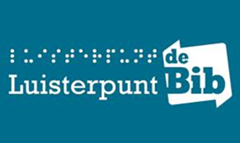 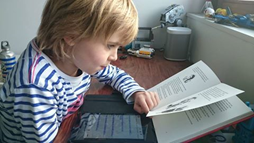 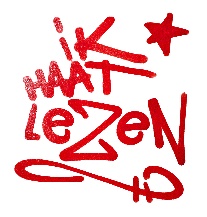 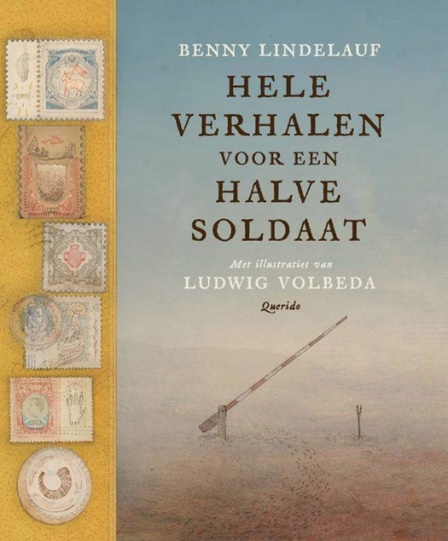 Hele verhalen voor een halve soldaatBenny Lindelauf (12-14 jaar).Bekroond met de Woutertje Pieterse Prijs 2021.Het is oorlog en zes broers worden om de beurt opgeroepen door het leger. Ze moeten zich melden bij een grenspost in de woestijn. Ze betalen de wachtpost ieder met een verhaal, in de hoop hun jongste broer voor het leger te behoeden.Speelduur: 8:53. Boeknummer: 304537.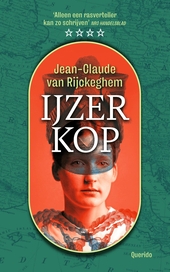 IJzerkop.Jean-Claude Van Rijckeghem (vanaf 15 jaar).Bekroond met de Kleine Cervantes 2021 en de Thea Beckmanprijs 2021.Gent, 1808. Als de familie van de 18-jarige Stans in financiële problemen komt, wordt ze uitgehuwelijkt aan een rijke handelaar. Stans vlucht en treedt in het geheim, verkleed als man, toe tot het leger van Napoleon. Haar broer Pier wil haar terughalen.Speelduur: 12:57. Boeknummer: 27951.In braille: 14 braillebanden. Boeknummer: 17412.